MINISTÈRE DE LA FÉDÉRATION WALLONIE-BRUXELLESAdministration Générale de l'Enseignement et de la RechercheScientifiqueService général de l'Enseignement organisé par la Fédération Wallonie- BruxellesENSEIGNEMENT SECONDAIRE ORDINAIRE DE PLEIN EXERCICEPremier degré commun1re année commune – 2e année communePROGRAMME D’ÉTUDES PROVISOIREINITIATION SCIENTIFIQUE58P/2000/240 (2e édition)AVERTISSEMENTLe présent programme provisoire est entré en application :A partir de 2013-2014, pour la 1re année A, devenue 1re année commune ; A partir de 2014-2015, pour la 2e année commune.Il abroge et remplace le programme 58/2000/240.Ce programme figure sur RESTODE, serveur pédagogique de l’enseignement organisé par la FédérationWallonie-Bruxelles.Adresse : http://www.restode.cfwb.beIl peut en outre être imprimé au format PDF.TABLE DES MATIÈRESA) CONSIDÉRATIONS MÉTHODOLOGIQUES B) LES SAVOIR-FAIREC) LES ONZE THÈMESThème 1 : " Milieu, un mot piège ! "Thème 2 : " Les végétaux, les premiers pionniers " Thème 3 : " Voyage au centre de la matière "Thème 4 : " A chacun sa place, à chacun son maillon " Thème 5 : " La matière dans tous ses états "Thème 6 : " Les mélanges, pas toujours une solution ? " Thème  7 : « Pas d’action sans interaction »Thème  8 : « Tous sous pression ? » Thème  9 : «  Ne ventilez plus, respirez ! » Thème 10 : « Eclairons notre lanterne » Thème 11 : « 1 + 1 donne … un autre ! »D) BIBLIOGRAPHIEStructuration des compétences du cours de sciencesau premier degréConsidératioLnessmthétèhmodeoslogiquesConsidérations méthodologiquesDeux  axes  constituent  l'ossature  méthodologique  de  ce  programme.  Il  s'agit  de permettre aux élèves :- 	d'acquérir de nouvelles compétences (savoirs et savoir-faire) en s'appuyant sur leurs représentations mentales, leurs conceptions ;- 	de s'approprier progressivement  une démarche scientifique  et l'ensemble des savoir-faire qu'elle renferme.A) Prendre en compte les représentations mentales des élèves : passer de leurs conceptions  … aux conceptsDe très nombreuses recherches indiquent clairement que le savoir scientifique "passe mal", qu'il est peu intégré et qu'il est rapidement oublié. Parmi les nombreuses pistes explicatives, il en est une essentielle : notre enseignement ne tient pas suffisamment compte de l'élève ! Celui-ci est finalement le "présent-absent" du système éducatif : il est là mais on ne tient pas compte de ce qu'il sait ou croit savoir.Or, pour tout sujet abordé, chaque élève a des idées, des connaissances : il n'est pas une page blanche. Si l'on n'en tient pas compte, ces représentations mentales stables (aujourd'hui généralement appelées conceptions) se maintiennent et le savoir dispensé glisse à la surface de l'élève sans même l'imprégner.De plus, ces conceptions freinent l'apprentissage, paralysent l'envie d'aller plus loin, d'en savoir plus. En effet, chaque élève possédant sa propre explication du phénomène exposé, il ne cherche pas à la valider et encore moins à observer ou à expérimenter afin de la confirmer ou de l'infirmer. Comme l'écrit A. GIORDAN, " Les élèves s'arrêtent très souvent dans leur construction car ils ne se posent pas (ou plus ?) de questions. Les quelques mots qu'ils maîtrisent suffisent à leurs "besoins culturels" émoussés déjà par une culture affirmative et encyclopédique, et par une tradition scolaire où l'on attend les propositions de l'enseignant".Il apparaît donc primordial que l'enseignant travaille à partir des conceptions de chaque élève car apprendre c'est modifier son réseau conceptuel.Faire sortir les conceptions des élèves ne veut pas dire y rester : il faut les bousculer, les déstructurer, les confronter pour arriver à ce que l'apprenant puisse en construire de nouvelles, intégrant durablement les concepts d'un véritable savoir scientifique.La confrontation des conceptions des élèves est un moment privilégié : elle leur permet de pendre conscience de la diversité des idées et de la nécessité de trancher par une démarche rigoureuse.B) Une démarche pour l’apprentissage des sciencesa) IntroductionL’apprentissage des sciences vise au développement de compétences et propose les méthodologies  les  plus  adéquates  pour  amener  les  jeunes  à  se  les  approprier  de manière durable.   La construction, par les élèves, de leurs savoirs et de leurs savoir- faire, constitue l’élément fondateur (paradigme) de la démarche que nous proposons. Celle-ci est loin d’être l’apanage des seuls scientifiques et son canevas de base est tout aussi utile pour réaliser un travail de recherche, à partir d’une situation problème, dans d’autres  disciplines.  L’éveil  scientifique  présente  cependant  une  spécificité  certaine parce qu’il ouvre les jeunes à leur environnement naturel et les met en contact direct avec   des  objets,   des   phénomènes   et  des  vivants   en  développant   notamment l’observation,  la manipulation  et l’expérimentation.  A l’ère  du virtuel  et des produits conditionnés,  c’est un apport non négligeable qu’il convient de mettre en évidence.La démarche que nous proposons n’a pas la prétention d’être la seule méthode possible pour  faire acquérir des connaissances scientifiques. Elle présente cependant un intérêt majeur parce qu’elle met en jeu des démarches intellectuelles de haut niveau, qu’il est impossible de rencontrer par une simple transmission de connaissances suivie d’une restitution plus ou moins fidèle.Par la construction progressive de leurs savoirs et de leurs savoir-faire, les élèves, quel que soient leur âge et leur niveau d’étude, sont les premiers acteurs de leurs apprentissages.  En partant d’une énigme à résoudre, la méthode proposée motive les élèves,   intègre leurs acquis antérieurs (les élèves ne sont pas vierges de toutes connaissances  lorsqu’ils  abordent  un  nouveau  cours),  favorise  les  recherches  en équipes et l’interdisciplinarité et s’ouvre à de nouvelles recherches. Les élèves comprennent dès lors plus aisément que les sciences ne leur apportent qu’une vérité temporaire et sont en perpétuel développement.Elaboré  selon  ce  canevas  de  base,  avec  bien  sûr  la  possibilité  d’y  introduire  des variantes ou de n’en suivre que quelques étapes à certains moments, l’apprentissage scientifique  joue  plusieurs  rôles  fondamentaux  dans  l’éducation  des  jeunes.  En  les rendant acteurs et artisans de leur formation, il leur permet de construire leurs connaissances,  de  développer  leurs  compétences  et d’en  acquérir  de nouvelles  en collaborant avec d’autres dans une ambiance de travail et de recherche ; il développe leurs  capacités  d’évaluation  non  seulement  des résultats  obtenus  mais  aussi  de  la démarche mise en œuvre et surtout de leur propre mode de fonctionnement au sein d’un groupe.  En cela, il s’inscrit dans une démarche d’éducation globale et prépare bien les  jeunes  à  devenir  des  citoyens  à  part  entière,  capable  de  s’intégrer  dans  de nouveaux  groupes  de  travail,  de  s’adapter  à  de  nouvelles  tâches  et d’affronter  les problèmes qui se présenteront.b) Des moments et des phasesLa  démarche  scientifique  comprend  trois  moments  importants  qui  se  réalisent  en plusieurs phases. Dans toute démarche de construction des savoirs, ces trois étapes apparaissent nécessairement; certaines des phases qui les composent peuvent cependant ne pas être développées lors de chaque séquence d’apprentissage.Premier moment : la rencontre avec une réalité complexeL’environnement  de  l’enfant  est  riche  en  situations  variées  résultant  à  la  fois  des contacts avec la réalité concrète mais aussi des moments qu’il vit par l’intermédiaire des médias. Le champ d’exploration des élèves est vaste et peu structuré. Il mêle la réalité à la fiction et la virtualité.Chaque  fois qu’il en a l’occasion,  l’enseignant  doit tenir compte de la diversité des expériences vécues par ses élèves et des acquis qui en résultent. C’est le problème des conceptions (représentations, pré-savoirs,...) dont le rôle est très important lors de l’apprentissage de connaissances nouvelles.Ainsi,  les trois premières phases du déroulement du processus de «résolution d’une énigme scientifique» sont un moment important pour :-    aider les élèves à affronter la complexité des situations abordées en classe ;- 	leur donner l’occasion de s’exprimer d’une manière spontanée et divergente à propos de ces situations ;-    les aider à trouver du sens dans l’activité proposée afin qu’ils s’y impliquent.Phase 1 : émergence de l’énigme à résoudreLa mise en situation des élèves se fonde sur une approche d’objets, de vivants et de phénomènes naturels observés dans l’environnement scolaire ou extra-scolaire.  Cette première approche peut être introduite par l’enseignant en fonction des objectifs d’apprentissage, amenée par les élèves ou émaner d’événements fortuits qui se prêtent bien à une exploitation dans le cadre du cours. Ainsi, une observation, une expérience attrayante, une réflexion d’un élève,...    vont amener le groupe-classe à se poser des questions qui peuvent aboutir à la formulation d’une énigme à résoudre.Phase 2 : rechercher des indices et dégager des pistesL’énigme étant posée, les élèves explorent la situation et émettent toutes les idées qui leur   viennent   à   l’esprit.   Celles-ci   se   présentent   sous   forme   de  questions,   de suppositions, d’affirmations, d’hypothèses...  Aussi bien pour la diversité des idées que pour l’implication de tous les élèves, il est souhaitable que chacun exprime le fruit de sa réflexion.Si la collecte des idées se fait oralement, l’enseignant veille à solliciter tous les élèves.Si  les  élèves  réalisent  cette  première  investigation  par écrit,  un temps  de mise  en commun est alors nécessaire. Il est souvent intéressant que les échanges se fassent d’abord en petits groupes avant de rassembler les idées de la classe entière.Des traces écrites de cette étape  pourront être réutilisées. Remarque :une supposition ou une affirmation  peut être confirmée ou infirmée sans mettre en place un dispositif expérimental strict, souvent difficile à réaliser notamment en biologie, ce qui ne signifie pas que la recherche ne doive pas être menée avec rigueur.Une hypothèse doit pouvoir être vérifiée expérimentalement et la reproduction de l’expérience, dans les mêmes conditions, doit donner les mêmes résultats. Cela suppose un dispositif expérimental rigoureux, une maîtrise suffisante des paramètres à isoler et la notion de variables dépendante et indépendante.Phase 3 : confronter toutes les pistes perçues et sélectionner les pistes à suivre.Il s’agit d’une étape délicate car le nombre de pistes proposées par les élèves peut être très variable en fonction de l’énigme. S’il s’avère nécessaire de sélectionner des pistes pour des raisons d’organisation, de temps, de matériel, ... , il semble préférable de le faire  en  fonction  d’un  critère  objectif,  négocié  avec  les  élèves  et  reconnu  par  une majorité, plutôt que de les regrouper.Remarque :La transcription des indices et des pistes doit se faire en respectant rigoureusement la manière dont ils ont été émis afin d’éviter toute interprétation.Si la piste conduisant à la résolution de l’énigme n’est pas émise ou pasretenue, l’enseignant évitera de modifier les propositions des élèves.Deuxième moment : l’investigation des pistes retenuesLes pistes de recherche étant dégagées, les élèves sont amenés à mettre en œuvre une   ou  plusieurs   démarches   d’investigation   selon   des   modalités   pratiques   qui dépendent de leur degré d’autonomie et des moyens mis à leur disposition.Phase 4 : investiguer chaque piste retenue (mener une enquête)Pour chaque piste retenue, un groupe d’élèves imagine la démarche à mettre en œuvre dans l’espoir de récolter les informations pouvant être utiles pour résoudre l’énigme. Dans cette recherche, les démarches privilégiées sont celles qui confrontent l’enfant à la réalité : l’observation  d’objets réels, de vivants ou de phénomènes, la pratique de la mesure, la manipulation raisonnée, l’expérimentation avec ses contraintes procédurales (protocoles et montages expérimentaux, imaginés et construits, chaque fois que c’est possible, par les élèves eux-mêmes).Si le contact avec la réalité concrète n’est pas possible, les élèves ont alors recours à l’exploitation de documents visuels, à la recherche documentaire, à l’interview de personnes ressources.  L’approche par comparaison et la simulation sont également développées.  Pendant  cette  phase  d’investigation,  l’enseignant  veille  à  fournir  des balises plutôt que des pistes de travail bien tracées.RemarqueIl est essentiel que chaque groupe se sente véritablement responsable d’une piste.L’enseignant  doit veiller à ce que les moyens mis à la disposition  desélèves soient suffisamment variés.-Afin  de  garder  des  traces  écrites  de  cette  étape,  il  est  également indispensable que chaque groupe collecte, organise et note les résultats. Quant aux réponses des élèves, il faut bien admettre, dans un premier temps, qu’elles soient partielles et d’un niveau de formulation provisoire.Troisième moment : la structuration des résultats et la conclusionCe troisième moment est à la fois difficile et important. Difficile parce qu’il s’agit de tenir compte de la diversité des informations recueillies par les élèves; important parce que le processus   de   recherche    doit   déboucher   non   seulement   sur   une   meilleure compréhension du phénomène étudié mais aussi sur la maîtrise de compétences et de nouvelles connaissances.Ce cheminement est d’autant plus efficace si l’élève est invité à jeter un regard sur son travail et sur la manière dont il l’a mené à bien.Phase 5 : regrouper les résultats et les communiquerChaque groupe communique ses recherches, quel qu’en soit le résultat.  Une première difficulté  est  de  l’ordre  de  la  communication  :  tous  les  groupes  doivent  pouvoir s’exprimer.    La  seconde  difficulté,  c’est  qu’il  faut  leur  faire  percevoir  le  caractère provisoire et nécessairement partiel des résultats de leur recherche.Phases 6 et 6 bis : vérifier si l’énigme est résolue et s'interrogerAprès la mise en commun, l’ensemble de la classe retient et structure les informations qui semblent pertinentes après les avoir vérifiées, critiquées, complétées,... La synthèse des résultats est mise en relation avec l’énigme de départ afin de vérifier si celle-ci est résolue. Il est indispensable de mener une réflexion critique quant à la solution proposée: est-elle reproductible ? ; est-elle fiable ?  ...  Cette étape de doute, de questionnement se  retrouve  également  dans  le  cas  où  l’énigme  n’est  pas  résolue.  Les  élèves s’interrogent sur sa non-résolution, ils remettent en question la démarche, recherchent d’autres indices, d’autres pistes, reprennent les pistes non explorées,...Ils s’interrogent aussi sur le bon déroulement des différentes phases : manque d’informations, informations divergentes, erreurs expérimentales, observations non réalisées,.... En dernier recours,  l’enseignant réorientera les élèves pour qu’ils puissent, par de nouvelles observations ou de nouvelles manipulations, découvrir la solution.Phases 7 et 8 : valider la solution et conclure provisoirementLa  réflexion  critique  est  une  attitude  essentielle  dans  la  démarche  scientifique.  La solution est-elle compatible avec les lois et principes existants ? Ce n’est qu’après cette réflexion que la solution est confirmée ou infirmée et la conclusion élaborée. Cette étape permet de faire le point, de rassembler les acquis nouveaux, de clarifier les notions et les concepts rencontrés, d’intégrer ceux-ci aux connaissances  déjà acquises par les élèves. C’est un travail de mise en relation et de structuration progressive des savoirs et des savoir-faire, sous-tendu par l’enrichissement du langage des élèves.La conclusion  est toujours une conclusion  provisoire,  une étape dans un processus continu de recherche et d’élaboration des savoirs. C’est une ouverture vers de nouvelles énigmes, un tremplin pour repartir dans de nouvelles recherches.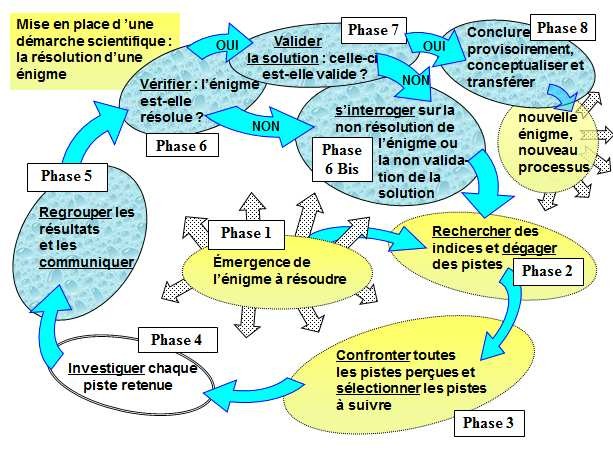 Structuration des compétences du cours de sciences au premier degréLes thèmesLes savoir-faireLa mise en œuvre, totale ou partielle, de la démarche scientifique proposée dans la partie "méthodologie" favorise le développement de multiples savoir-faire.Ceux-ci ne peuvent - en aucun cas - être réduits à de simples techniques. Ils constituent des  "outils"  indispensables  à  la  résolution  d'une  énigme,  au  franchissement  d'une difficulté : ils sont au cœur de l'apprentissage *.Les  savoir-faire  sont  toujours  étroitement  associés  aux  savoirs  sur  lesquels  ils s'exercent.Les moments, les phases de la démarche scientifique structurent la présentation des différents savoir-faire, qu'ils soient ou non à certifier.Une grande liberté pédagogique est accordée aux enseignants afin qu'ils puissent construire des séquences de cours durant lesquelles les élèves éprouveront le besoin, la nécessité d'acquérir un (des) savoir-faire.Donner du sens à tout apprentissage doit constituer une préoccupation permanente !Les savoir-faire à développer et leurs soclesSavoir-faire :LégendePhase n°1 :Faire émerger une énigme à résoudreà certifier : Cà initier :  à entretenir : EI                                                                II                                                               III(premier degré du secondaire)C 1Phase n°2 :Rechercher des indices et dégager des pistes de rechercheC 2« Par exemple ... » illustre une des manières de certifier.14C 3Phase n°3 :Confronter toutes les pistes perçues et sélectionner les pistes à suivreC 4Phase n°4 :Investiguer chaque piste retenueC 5C 6« Par exemple ... » illustre une des manières de certifier la compétence.C 7C 8C 9C 10C 11Phase n°5 :Regrouper les résultats, les structurer et les communiquerC 12C 13C 14Phases n°6 et n°6 bis :Vérifier et s'interroger à propos des résultats d’une recherchePhases n°7 et n°8 :C 15                                                          Valider et conclure … provisoirementC 16C 17Structuration des compétences du cours de sciences au premier degréLes thèmesLes thèmes21Programme du cours d’ « Initiation scientifique » au 1er degré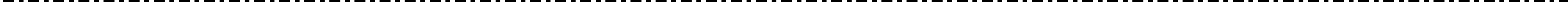 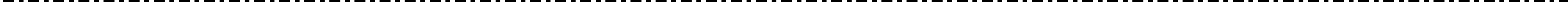 (*) Thème débutant avec une énigme scientifique à résoudreINITIATION SCIENTIFIQUE AU PREMIER DEGRÉ : LES SIX DOMAINES ET LEURS PRINCIPAUX CONCEPTSLES ÊTRES VIVANTSL'ÉNERGIEGénéralités      (sources,      formes, transformations …)Electricité Lumière et son ForcesChaleurCaractéristiques :-     organisation,-     réaction,-     métabolisme,-     reproductionL'organisme   :   mise   en   relation d'appareilsRelations êtres vivants / milieu :-     relations alimentaires,-     autres relationsClassification phylogénétique0LA MATIÈREPropriétés et changementsCorps purs et mélangesInitiation scientifique au 1er degré de l’enseignement secondaireFormation de l'universApparition de la vieEvolution  et  extinction  des espècesL'homme dans l'évolution Aspect temporaire et évolutif des théories scientifiquesHISTOIRE DE LA VIE ET DESSCIENCES                                          Gestion, conservation etProtection des ressourcesUtilisation des ressourcesEpuisement, destruction, pollutionLES HOMMES ET L'ENVIRONNEMENTL'air et l'eauLe solL'AIR, L'EAU ET LE SOL23Thème 1 - Milieu, un mot piège !Considérations généralesLe principal objectif de la séquence est la mise en place de deux concepts : « le vivant – les êtres vivants» et « les milieux physiques – les milieux de vie ». Pour atteindre cet objectif, en précisant que l’ordre de présentation n’est pas nécessairement celui à privilégier, les phases suivantes seront abordées :Distinguer le vivant du non-vivant à partir de deux caractéristiques déjà rencontrées dans l’enseignement fondamental :-     les êtres vivants réagissent aux stimuli de leur environnement,-     les êtres vivants se reproduisent.Par environnement, Lucie SAUVE1 (*) entend « L’ensemble des éléments biophysiques du milieu  de  vie,  en  interrelations  avec  les  éléments  socio-culturels  des  collectivités humaines, et qui interagissent avec les êtres vivants de ce milieu ».C’est la dimension humaine (présence et influence) qui caractérise le concept d’environnement.Construire,  en  fonction  d’autres  propositions  émises  par  les  élèves  au  sujet  de  la distinction vivant / non-vivant (boire, manger, respirer, …) une troisième caractéristique du vivant à savoir, la capacité qu’ont les êtres vivants à échanger de la matière (eau, air, nourriture) avec leur environnement.Découvrir que  la  planète  Terre  présente trois  milieux  physiques :  le  milieu solide constitué des couches superficielles de l’écorce terrestre, le milieu liquide et le   milieu gazeux (l’atmosphère).Préciser que lorsqu’un milieu physique permet aux êtres vivants qui l’occupent (biocénose) de réaliser les différentes fonctions vitales (réagir, se reproduire, échanger…), on parle alors de milieu de vie ou biotope.Le système formé de l’ensemble des interrelations biocénose – biotope constitue un écosystème.Mettre en évidence la présence d’oxygène (gaz) et d’eau (objets d’échanges) dans les milieux de vie.Découvrir que tout milieu physique n’est pas nécessairement un milieu de vie (exemple : le sous-sol).Construire la classification d'un échantillon d'êtres-vivants par la méthode des ensembles emboîtés afin de mettre en évidence leurs relations de parenté sans nommer ces ensembles.C’est la présence de caractères communs qui permet la formation d’ensembles emboîtés. Contrairement à l’ancienne classification, les groupes basés sur l’absence de caractères ne sont donc plus valides (ex. : invertébrés).1 SAUVE Lucie, Pour une éducation relative à l’environnement, Editions Guérin, Montréal, 1994Considérations méthodologiquesLes représentations mentales des élèves au sujet du concept « vivant / non-vivant » sont variées et véhiculent – tout naturellement -  de multiples approximations et erreurs. Il est indispensable de  déstructurer ces préconceptions et d’en (re)construire de nouvelles sur une base scientifique rigoureuse.La mise en évidence de la présence d’oxygène et d’air dans les biotopes aquatiques, terrestres et aériens doit être envisagée expérimentalement.Le concept de vivant est complexe et demande une construction progressive. S’agissant ici d’une première approche, seuls quelques aspects du concept seront envisagés. Les autres caractéristiques le seront plus avant dans le programme et, une structuration (elle aussi provisoire) de l’ensemble des notions sera effectuée avant la fin du premier degré.La présentation linéaire des mots-clés, notions et concepts des différents domaines ne fournit aucunement la structuration idéale de la séquence. Il s’agira, pour chaque enseignant, de créer son propre système à l’aide de l’organigramme proposé et de faire apparaître les relations les plus appropriées entre les différents savoirs.Les mots-clés ne sont pas associés à une seule notion. C’est pourquoi il n’y a pas de césure  dans  la  colonne qui  leur  est  réservée. De  plus,  la  maîtrise d’un  mot-clé ne correspond pas à la mémorisation d’une quelconque définition mais bien à une utilisation pertinente.Les  scientifiques  ont  abandonné  la  classification  traditionnelle  (linnéenne)  des  êtres vivants au profit d’une classification phylogénétique (darwinienne). En effet, l’approche traditionnelle est très largement anthropocentrique et fondée sur une vision fixiste du monde vivant.   A l’inverse, la classification phylogénétique se base sur les relations de parenté entre les espèces et reflète donc leur évolution. L’Homme y apparaît comme une branche parmi d’autres au sein de la diversité du vivant.Durée prévue pour le thème : fin septembre6 Si les élèves parlent de l’air, l’accepter.7 Outils sur  www.restode.cfwb.be/sctech26Thème 2 -  Les végétaux, pionniers !Considérations généralesLes objectifs essentiels de la séquence sont :donner du sens à l'étude de la reproduction végétale en la situant dans un cadre plus large : l’adaptation à de nouveaux milieux de vie.Les végétaux sont des pionniers : ils sont, presque toujours, les premiers à coloniser un espace resté vide jusqu'alors (terril, îlot volcanique, friche industrielle …).Ces considérations sont à relier à l'apparition de la vie sur les continents : les végétaux sont les premiers êtres vivants pluricellulaires qui ont colonisé les terres.privilégier parmi les différentes définitions du terme " colonisation " l'option écologique. La colonisation est l’installation d'une espèce dans un nouveau milieu de vie dont elle n'est pas originaire.on réserve le terme de peuplement pour désigner l'ensemble des individus appartenant à plusieurs espèces qui occupent un territoire à un moment donné (ex : le peuplement d'une prairie en graminées).établir que les végétaux dépendent d'agents extérieurs pour assurer leur pollinisation et leur dissémination.découvrir les principales conditions de germination.mettre en évidence le rôle des végétaux dans la formation des sols.illustrer les actions (bénéfiques ou destructrices) de l'Homme sur le peuplement végétal.Considérations méthodologiquesAu cours du thème, la notion de cellule sera introduite. Il ne s'agit nullement de développer- prématurément - un cours sur la cellule (structure, organisation, terminologie…) !A ce stade, on se contentera de décrire la cellule de la manière suivante : " Les êtres vivants sont constitués de cellules. Celles-ci sont vivantes et observables au microscope".« Les algues, les champignons au sens commun du terme, les végétaux et les lichens sont des regroupements qui n’ont pas de signification phylogénétique. Dans le cadre d’une classification du vivant, ils n’ont donc pas leur place. En revanche, leur emploi est pratique dans le cadre d’études écologiques d’un milieu, où ils peuvent donc être utilisés. » Extrait de G. Lecointre (2008), Comprendre et enseigner la classification du vivant, Ed. Belin.En conséquence, les champignons seront abordés lors du thème 5 dans leur rôle de décomposeurs.Dès lors, il faudra distinguer les plantes des champignons sans justifier leurs différences qui ne seront accessibles et observables qu’au niveau de l’enseignement supérieur.27Parmi les nombreux savoir-faire à développer, les deux suivants seront privilégiés :-     construire la notion de cycle (ici, le cycle de vie des plantes à fleurs) ;-	classer  (les  graines  à  partir  des  techniques  de  dissémination)  de  manière dichotomique.Le classement s'opère à partir d'un critère, le tri s'effectue à partir de caractéristiques.Les principales conditions de germination seront abordées expérimentalement.L’apprentissage de la démarche scientifique, base du cours de sciences, passe sur le plan méthodologique  par  la  résolution  d’énigmes  scientifiques.  L’énigme  constitue  le moteur, la motivation de l’activité.La présentation linéaire des mots-clés, notions et concepts des différents domaines ne fournit aucunement la structuration idéale de la séquence. Il s’agira, pour chaque enseignant, de créer son propre système à l’aide de l’organigramme proposé et de faire apparaître les relations les plus appropriées entre les différents savoirs.Les mots-clés ne sont pas associés à une seule notion. C’est pourquoi, il n’y a pas de césure  dans  la  colonne qui  leur  est  réservée. De  plus,  la  maîtrise d’un  mot-clé ne correspond pas à la mémorisation d’une quelconque définition mais bien à une utilisation pertinente.L'Education relative à l'Environnement invite à s'interroger sur le réseau de relations qui existent entre les éléments de notre "environnement", qu'ils soient vivants ou abiotiques, et les activités humaines. L'observation des plantes pionnières dans le milieu de vie (rural et urbain) peut susciter une série de questions et amener à prendre conscience d'un réseau de liens et d'interdépendances. La présence d'une plante en un milieu particulier peut ainsi amener à des questions plus larges comme, par exemple, l'alimentation dans le monde. Des ressources en Education relative à' l'Environnement via www.reseau-idee.be/Durée prévue pour le thème : mi-novembreTHEME 2 :LES VÉGÉTAUX, PIONNIERS !LES ÊTRES VIVANTSL'ÉNERGIELa colonisation des milieux de vie par les végétauxL'adaptation des végétaux à la dissémination des graines et des sporesLa germinationCycle de vie des plantes à fleursLA MATIÈRE0LES VÉGETAUX, PIONNIERS !Les végétaux, les premiers colonisate des continentsHISTOIRE DE LA VIE ET DES SCIENCESLe sol, un milieu de vie Action des végétaux sur la formation des solsL'AIR, L'EAU ET LE SOLInteraction entre activités humaines et végétauxLES HOMMES ET L'ENVIRONNEMENT29L'adaptation  des  végétaux  à  la dissémination des grainesToutes ces formes de multiplication végétative constituent un moyen rapide et très efficace de coloniser un milieu de vie mais sur de courtes distances. Les plantes vivaces se propagent aussi grâce à leurs graines.La multiplication est très différente de la reproduction. Alors que la multiplication produit des individus  identiques  à  la  plante  mère,  la  reproduction  sexuée  engendre  des  individus différents.Pour les plantes annuelles, les graines constituent non seulement le moyen de s’installer dans un nouveau milieu de vie mais aussi de se propager.Les végétaux disposent de différentes adaptations qui leur permettent d'assurer une dissémination efficace :-     légèreté des graines ;-     présence d'aigrettes, d'ailes, de poils … qui améliorent la prise au vent des graines ;-	dispositifs adhésifs (crochets, substances collantes …) qui fixent les graines aux poils ou aux plumes des animaux ;-     graine(s) enfermée(s) dans un fruit charnu mangé ou emporté par des animaux.Multiplication végétativePlante annuelleThème 3 - Voyage au centre de la matièreConsidérations généralesCette séquence renferme trois objectifs majeursPlonger les élèves dans l’apprentissage de la démarche scientifique par l’intermédiaire de la procédure décrite dans la partie méthodologique. Parmi les nombreux savoir-faire à développer, ce thème convient particulièrement à la mise en place des deux suivants :- réaliser et annoter un schéma expérimental,- construire un modèle.Construire un modèle moléculaire … évolutif et … provisoire permettant aux élèves de  visualiser  la  structure  moléculaire  de  la  matière.  Il  est  essentiel  que  les  élèves découvrent le sens de cette activité : un modèle est une représentation hypothétique d’une partie de la  réalité en fonction d’un problème à  résoudre. Un modèle ne décrit pas nécessairement la réalité telle qu’elle est mais telle qu'on s'imagine qu’elle pourrait être ! Construire un modèle aide à comprendre, à expliquer, à interpréter mais aussi à prévoir.Faire découvrir aux  élèves que  la  théorie moléculaire d’aujourd’hui, fruit  de la réflexion de nombreux savants, résulte d’une longue « marche » chaotique.Celle-ci peut être émaillée d’erreurs, de contradictions, d’imprécisions et de nombreusesremises en cause.Prendre conscience aussi que les théories et les modèles actuels ne sont toujours que provisoires. Il est essentiel de donner le plus rapidement possible aux élèves l’idée que les sciences ne reposent pas sur des certitudes, des théories figées. Le monde scientifique se caractérise par la remise en question permanente des résultats.Considérations méthodologiquesL’apprentissage de la démarche scientifique, base du cours de sciences, passe sur le plan méthodologique  par  la  résolution  d’énigmes  scientifiques.  L’énigme  constitue  le moteur, la motivation de l’activité.Il est prématuré de vouloir ici aborder l’ensemble des notions liées à la matière : les changements d’état, les types de mélanges et leurs techniques de séparation, … seront abordés  dans  d’autres  thèmes. Par  contre,  l'existence des  trois  états  de  la  matière constitue un prérequis de l'enseignement fondamental dont il convient de s'assurer.Il  est  essentiel  que  les  élèves  découvrent  la  diversité  des  modèles  personnels  et perçoivent le besoin de recourir aux modèles conventionnels. La modélisation ne peut faire   l’objet   d’une   simple   transmission   d’information :   elle   résulte   d’une construction collective et non de l’utilisation - par les élèves - de modèles fournis.La présentation linéaire des mots-clés, notions et concepts des différents domaines ne fournit aucunement la structuration idéale de la séquence. Il s’agira, pour chaque enseignant, de créer son propre système à l’aide de l’organigramme proposé et de faire apparaître les relations les plus appropriées entre les différents savoirs.Les mots-clés ne sont pas associés à une seule notion. C’est pourquoi il n’y a pas de césure  dans  la  colonne qui  leur  est  réservée. De  plus, la  maîtrise d’un  mot-clé ne correspond pas à la mémorisation d’une quelconque définition mais bien à une utilisation pertinente.L’étude de la  diffusion est vue dans le but de montrer expérimentalement l’agitation moléculaire. Elle dépend de l’espace intermoléculaire et de l’agitation des molécules.NB. La diffusion est possible dans tous les états de la matière (ex : diffusion à chaud du carbone dans le fer dans la sidérurgie) mais il ne faut pas aborder ce phénomène au 1er degré.L’étude de la compressibilité est vue dans le but de montrer expérimentalement la notion d’espace intermoléculaire.Le  logiciel « modmol »  permet de  visualiser les  modèles www.restode.cfwb.be/sctech onglet « Outils ».Durée prévue pour le thème : fin décembreTHEME 3 :VOYAGE AU CENTRE DE LA MATIERELES ÊTRES VIVANTSL'ENERGIELA MATIÈREAspect moléculaire de la matière Modélisation provisoire : le modèle statique Distinction corps pur / mélangeEvolution du modèle moléculaire statique vers un modèle dynamique0VOYAGE AU CENTRE DE LA MATIÈREEvolution du concept « matière » Evolution du modèle moléculaireHISTOIRE DE LA VIE ET DES SCIENCESL'AIR, L'EAU ET LE SOLLES HOMMES ET L'ENVIRONNEMENT36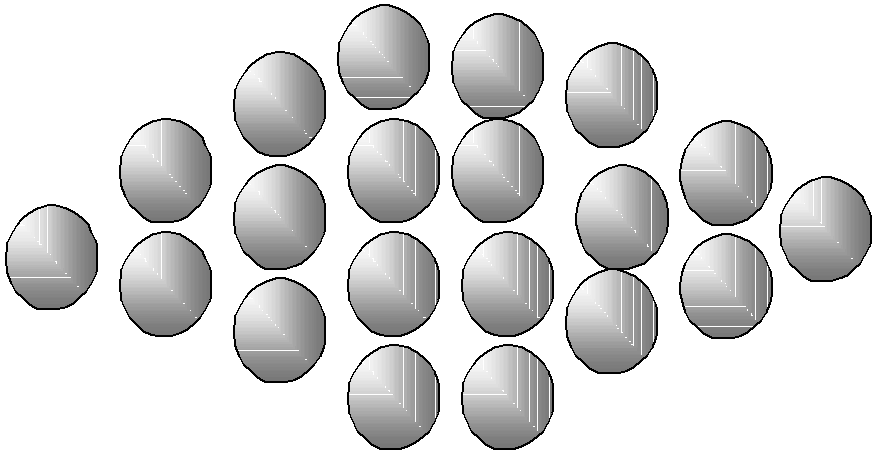 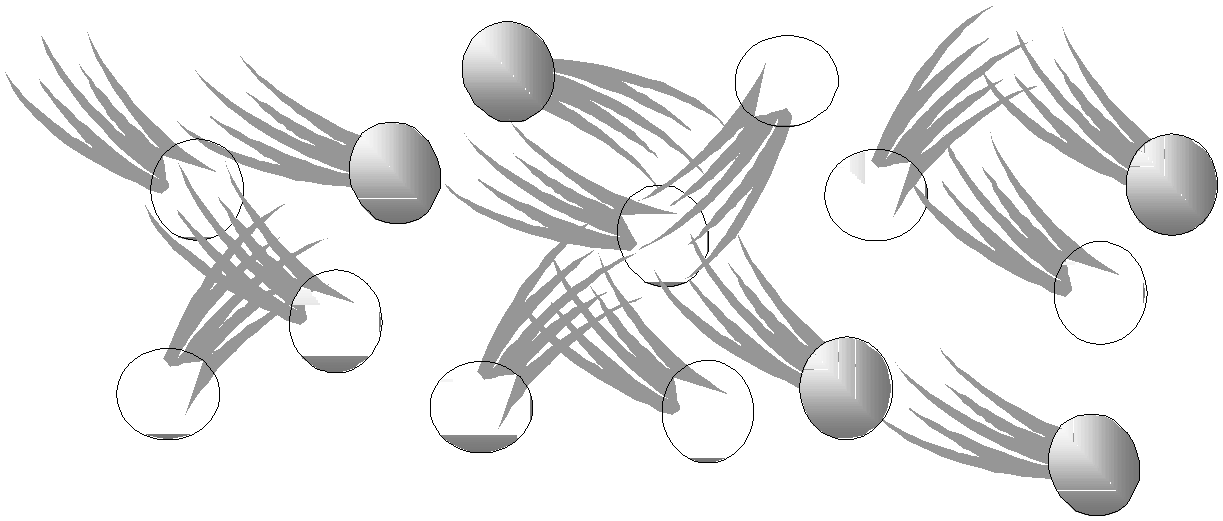 MODÈLES MOLÉCULAIRES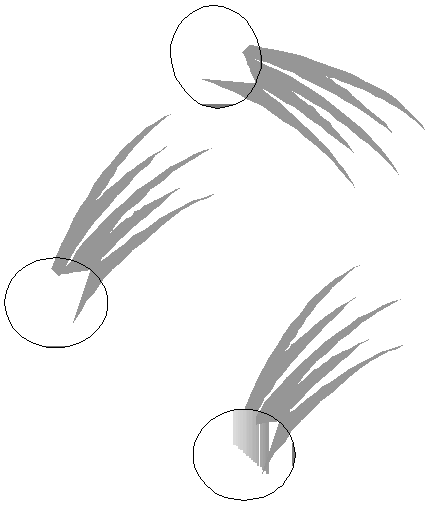 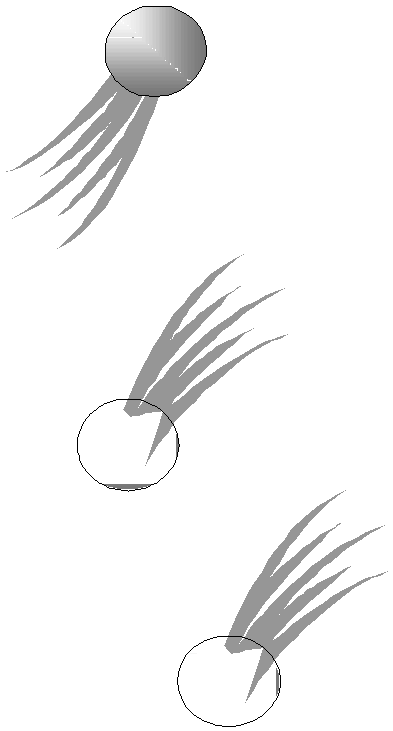 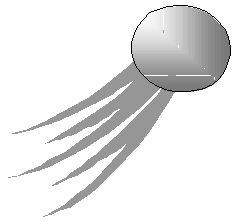 État gazeux                                        État liquide                                         État solideLégendeMolécule mobile autour d’une position moyenneMolécule qui se déplace librementThème 4 - A chacun sa place, à chacun son maillon….Considérations généralesLes objectifs essentiels de cette séquence sont :découvrir que les animaux consomment de la matière provenant d’autres êtres vivants (animaux et/ou végétaux) et que leurs régimes alimentaires sont variés ;découvrir les besoins des végétaux ;organiser les relations alimentaires entre les êtres vivants en réseaux trophiques : dans un milieu naturel, les chaînes alimentaires ne sont pas isolées mais elles s’entrecroisent au niveau de certains maillons pour former un réseau trophique ;englober sous le terme général de décomposeurs :-     les détritivores qui se nourrissent de déchets organiques ;-	les transformateurs qui transforment la matière organique morte - morcelée par les détritivores - en matière minérale.comprendre  que  le  comportement des  proies  et  des  prédateurs  dépend  en  grande  partie d’échanges de stimuli ;comprendre que les interventions de l’Homme peuvent « bousculer » la fragilité des équilibres naturels (introduction de ravageurs, destruction d’espèces…)Considérations méthodologiquesCette séquence sera obligatoirement élaborée à partir d’une énigme scientifique.Il est extrêmement rare qu'un prédateur n'ait qu'une seule proie et qu'une proie ne soit mangée que par un seul prédateur. Cette complexité de la réalité conduit à la représentation de réseaux trophiques qui rendent compte des interactions qui existent réellement entre les êtres vivants. L’image habituellement utilisée d’une chaîne alimentaire linéaire ne correspond pas à la réalité.Il est essentiel que les élèves construisent par le biais de la résolution d’énigme et de la recherche documentaire la représentation des réseaux trophiques et des chaînes alimentaires.Le cycle de la matière, ici construit, n’est qu’une ébauche. Il ne tient pas compte des échanges gazeux liés à la respiration, de la production d’oxygène lors de la photosynthèse…GIORDAN donne à l’éducation relative à l’environnement un principe simple : « il ne s’agit pas d’apprendre  pour  admettre,  mais  de  comprendre  pour  agir ».  Pour  pouvoir  approcher  et comprendre la réalité complexe des réseaux alimentaires, les exemples illustrant les interventions de l’Homme seront réels et choisis en fonction de leur répercussion dans le réseau.Parmi les savoir-faire à développer, les quatre suivants seront privilégiés :manipuler et expérimenter (dissection de pelotes de réjection, mise en évidence des besoins des végétaux verts …) ;construire des schémas traduisant des relations (réseaux, chaînes…) ;rechercher des informations ;lire des graphiques.La présentation linéaire des mots-clés, notions et concepts des différents domaines ne fournit aucunement la structuration idéale de la séquence. Il s’agira, pour chaque enseignant, de créer son propre système à l’aide de l’organigramme proposé et de faire apparaître les relations les plus appropriées entre les différents savoirs.Les mots-clés ne sont pas associés à une seule notion. De plus, la maîtrise d’un mot-clé ne correspond pas à la mémorisation d’une quelconque définition mais bien à une utilisation pertinente.Durée prévue pour le thème : mi-févrierTHEME 4 :A CHACUN SA PLACE, A CHACUN SON MAILLON …LES ÊTRES VIVANTSL'ÉNERGIERégime alimentaire des animaux Besoins des végétaux verts Réseau trophiqueCycle de la matière et flux d'énergieNiveaux trophiquesProies et prédateurs : des stimuliPrédationLA MATIÈRE0À chacun sa place,à chacun son maillon…HISTOIRE DE LA VIE ET DES SCIENCESL'AIR, L'EAU ET LE SOLÉquilibre naturelInfluence   de    l'Homme   sur    les réseaux trophiquesLES HOMMES ET L'ENVIRONNEMENTune même aire au même moment  (ex: l'ensemble des pâquerettes d'une même pelouse, l'ensemble des grenouilles vertes d'une même mare).Représentation des chaînes alimentaires et des réseaux trophiquesLes  chaînes  alimentaires  et  les  réseaux  trophiques  seront  représentés  à  partir  des conventions suivantes :mulotsExemple: maillon (ex: la population des mulots d'un champ): des … sont mangé(e)s par des … ("des" représente une partie de la population)mulotschouettes effraies: des mulots sont mangés parCycle de la matièrePrédationLa matière nécessaire à la vie circule indéfiniment en boucle (schéma) :1-   les animaux utilisent de la matière provenant d'autres êtres vivants (végétaux et/ou animaux) ;2-   les détritivores utilisent la matière organique (morte) provenant de détritus d'animaux ou de végétaux ;3-   en  transformant  la  matière  organique  morte  morcelée  par  les  détritivores,  les transformateurs (bactéries, champignons …) libèrent de la matière minérale ;4-   cette matière minérale reste dans le cycle grâce aux végétaux qui l'utilisent pour produire leur propre matière organique.L'ensemble des détritivores et des transformateurs constitue les décomposeurs. Un prédateur est un être vivant qui tue pour se nourrir.La prédation joue un rôle essentiel dans les milieux de vie :-	les prédateurs s'en prennent de préférence aux proies malades ou chétives et assainissent les populations qu'ils traquent ;-	le nombre de prédateurs s'adapte aux fluctuations de la population de leurs proies. Ainsi, en période de pénurie, moins de jeunes prédateurs arrivent à l'état adulte (diminution de la fécondité, augmentation de la mortalité…).Cycle de la matièreMatière organiqueTransformateurDécomposeurPrédateurProieProies et prédateurs :des stimuliLes Hommes et l'environnementEquilibre naturelInfluence de l'Homme sur les réseaux trophiquesDe par leurs interactions constantes, prédateurs et proies co-évoluent avec comme conséquences :1-   une amélioration de l'efficacité de la chasse pour les prédateurs qui se traduit notamment par :-     des techniques de chasse (piège, chasse à l'affût ou en groupe…) ;-     une répartition des zones de chasse.2-   Amélioration de l’efficacité de la fuite et/ou dissimulation qui se traduit notamment par :-	des réactions à des stimuli (visuels, olfactifs, auditifs…) provenant du prédateur, par la fuite, le mimétisme…;-	des émissions des stimuli (cri, odeur…) qui avertissent du danger ou éloignent le prédateur.Un équilibre naturel existe entre les êtres vivants qui coexistent dans un milieu de vie donné. Cet équilibre est continuellement réajusté : il s'agit d'un équilibre dynamique.Par ses interventions, l'Homme agit parfois sur un maillon d'un réseau trophique:-     en réintroduisant des individus de populations fragilisées,-     en règlementant la capture d’individus (pêche, chasse, cueillette …)-	en réhabilitant ou en détériorant des habitats ou des biotopes (bocages, forêt amazonienne…),-	en augmentant le nombre d'individus de la population concernée (apport de nourriture, d'engrais…),-     en introduisant accidentellement ou volontairement une nouvelle population(lapins en Australie, doryphores et phylloxéra en Europe…).En agissant ainsi, l'Homme modifie, maillon après maillon, l'équilibre du réseau trophique et influence ainsi la biodiversité.RéactionStimulusÉquilibre dynamiqueBiodiversitéCYCLE DE LA MATIÈRE DANS LES MILIEUX DE VIEMinérauxVégétauxAnimauxherbivoresTransformateursDétritivoresAnimauxcarnivores46THEME 5 - LA MATIÈRE DANS TOUS SES ETATSConsidérations généralesLa séquence poursuivra les objectifs suivants :Découvrir les relations entre apport (ou retrait) de chaleur et l'organisation moléculaire.Modéliser. Se servir des modèles déjà élaborés (thèmes 3) pour comprendre et  modéliser de nouveaux phénomènes (ex. : modèle "ébullition"), mais aussi améliorer les modèles déjà construits à partir de nouvelles informations (ex : les modèles " liquide" et "gaz").Identifier et différencier deux grandeurs : la chaleur et la température. Appréhender ces notions par le développement des savoir-faire suivants :-     récolter des informations par des observations qualitatives ;-     identifier la grandeur à mesurer et l’associer à l’instrument de mesure adéquat(température usuelle mesurée à l’aide d’un thermomètre) ;-	exprimer le résultat de la mesure en précisant l’unité (température usuelle mesurée en degrés Celsius) ;-     ne pas confondre la grandeur, sa valeur et l'unité dans laquelle elle s'exprime.Distinguer le symbole de la minute, unité de temps (qui s'écrit min) du symbole de la minute, unité d'angle (qui s'écrit '). De même, le symbole de la seconde, unité de temps s'écrit s alors que la seconde, unité d'angle s'écrit ''.Construire plusieurs graphiques en ligne :-	graphique de la variation de la température de l’eau pure en fonction du temps, avant et durant l’ébullition ;-	graphique de la variation de la température de l’eau salée (250 g/L) en fonction du temps, avant et pendant l’ébullition ;-	graphique de la variation de la température de la paraffine en fonction du temps avant, pendant et après le changement d’état.Avant que les élèves ne construisent ces deux graphiques, il est indispensable qu'ils maîtrisent les notions suivantes :-     variable et valeur ;-     variable contrôlée et variable dépendante ;-     relation entre deux variables.Par convention, la variable contrôlée se place sur l’axe horizontal du graphique, la variable dépendante se place sur l’axe vertical du graphique.Considérations méthodologiquesLes notions suivantes seront abordées expérimentalement :-     la construction d'un thermomètre rudimentaire (thermoscope gradué) ;-     les différents modes de propagation de la chaleur ;-     l'influence de la pression sur la température d'ébullition.La représentation du cycle de l’eau sera envisagée de manière individualisée : partir des représentations mentales de chaque élève au sujet du cycle, les faire évoluer en les mettant, notamment, en relation avec celles apparues à différents moments de l'Histoire des sciences.Vu le temps très important (prévoir un minimum de six périodes) que chaque enseignant consacrera à la réelle maîtrise des notions de variables, valeurs, relations… ainsi qu'à la construction graphique, les autres notions ne seront pas - faute de temps - obligatoirement abordées par le biais d’une énigme.Certaines notions sont très complexes ; il faut être très attentif à leur niveau de formulation :-     on ne mentionnera pas la température thermodynamique (T) qui s’exprime en kelvins (K) ;-     on ne distinguera pas gaz de vapeur ;-	on considérera que le repère 100 correspond à la température de l'eau bouillante alors qu'en réalité, il correspond à celle de la vapeur d'eau à la surface libre du liquide.La présentation linéaire des mots-clés, notions et concepts de différents domaines ne fournit aucunement la structuration de la séquence.Chaque enseignant a la liberté d’établir les relations qu’il trouve plus judicieuses entre les différents domaines de savoirs à acquérir.Les mots-clés ne sont pas associés à une seule notion, c’est pourquoi il n’y a pas de césure dans la colonne qui leur est réservée.De plus la maîtrise d’un mot-clé ne correspond pas à la mémorisation d’une définition mais bien à son utilisation pertinente.Durée prévue pour ce thème : de mi-février à début avrilTHEME 5 :LA MATIÈRE DANS TOUS SES ETATSLES ÊTRES VIVANTSL’ÉNERGIESources d'énergie thermique Production d'énergie thermiqueDégradation d'énergieLa matière dans tous ses étatsLA MATIÈREChaleur et température Changements d'état Ebullition de l'eauEvolution du modèle moléculaire Identification d'un changement d'étatGénéralisation à d'autres changements d'étatModes de propagation de la chaleurCycle de l'eau, évolution desHISTOIRE DE LA VIE ET DES SCIENCESCycle de l'eau et changements d'étatL’AIR, L’EAU ET LE SOLIsolation thermiqueLES HOMMMES ET L’ENVIRONNEMENTPour uniformiser les comparaisons, on a besoin de recourir à une échelle, donc de déterminer deux  repères.  Repérer  la  température d’un  corps, c’est  situer  son niveau   thermique   sur   l’échelle   choisie   par   rapport   aux   deux   repères.Le thermomètre est un thermoscope gradué qui permet de repérer la température. Dans nos pays, l’échelle Celsius est utilisée.A la pression atmosphérique normale, le repère 0 correspond à la température de la glace fondante ; le repère 100 correspond à la température de l’eau en ébullition.ThermomètreEchelle CelsiusModes de propagation de la chaleurChangements d’étatLa chaleur peut se propager avec ou sans intervention de matière. Pour deux modes de propagation, la matière est indispensable :-	dans la conduction, elle ne se déplace pas mais constitue le support nécessaire à la propagation de la chaleur ;-     dans la convection, elle se déplace en propageant la chaleur.La conduction est liée à l'état solide. Cependant, tous les solides ne sont pas de bons conducteurs thermiques : les mauvais conducteurs sont appelés isolants thermiques.Les fluides (liquides et gaz) sont des convecteurs thermiques.La chaleur peut également se propager dans le vide ou dans de la matière sans que celle-ci ne serve de support ni se déplace : c'est le rayonnement.La matière peut se présenter sous trois états.Aux conditions ordinaires de température et de pression, les corps sont soit à l'état solide, soit à l'état liquide, soit à l'état gazeux.NB. Dans le Soleil et autres étoiles, la matière se trouve dans un autre état, appelé« plasma ».Une matière qui reçoit ou perd de la chaleur peut changer d’état, les changements d’état sont donc des phénomènes réversibles :-     la fusion est le passage de l’état solide à l’état liquide,-     la solidification est le passage de l’état liquide à l’état solide,-     la vaporisation est le passage de l’état liquide à l’état gazeux ;elle peut se faire par évaporation ou par ébullition :Propagation de la chaleur Conduction ConvectionConducteur thermique Isolant thermique Convecteur thermiqueRayonnementChangement d’étatPhénomène réversible Fusion Solidification VaporisationEbullition de l'eaua) l’évaporation est une vaporisation qui se fait à la surface libre du liquide,b) l’ébullition est une vaporisation qui se fait au sein même du liquide ;-     la sublimation est le passage direct de l’état solide à l’état gazeux,-     la condensation est le passage :a)   de l’état gazeux à l’état liquide, on parle aussi de liquéfaction,b)   de l’état gazeux à l’état solide.Lorsqu’on chauffe de l’eau pure, on constate que :-     d'abord, la température de l’eau s’élève,-     ensuite, la température de l'eau reste constante (palier).L'observation expérimentale montre que, pendant que la température reste constante, l'eau passe de l'état liquide à l'état gazeux : elle bout.Cette         température         est          appelée         température         d’ébullition.Lorsqu’on  chauffe  de  l’eau  salée  (250  g/L),  on  constate  que,     malgré  le changement d’état, la température continue à s’élever (absence de palier).Ainsi, si la température reste constante pendant l'ébullition d'un corps, celui-ci est un corps pur. Par contre, si durant l'ébullition la température continue à s'élever, on est en présence d'un mélange.A la pression atmosphérique normale, la température d’ébullition est une constante physique qui permet d’identifier un corps pur.Température d’ébullition de :ÉvaporationÉbullitionSublimationCondensationPalierMélangeCorps purEvolution du modèle moléculaire à partir de l'ébullition-     l’eau pure : 100 °C-     l’alcool     :  78 °C-     l’éther       : 36 °CLe premier modèle moléculaire construit (voir thème 3) a permis de distinguer les solides - dans lesquels les molécules vibrent autour d’une position moyenne - des fluides dans lesquels les molécules se déplacent librement.FluideL’apport de chaleur augmente l’agitation des molécules : celles-ci se déplacent davantage et les espaces intermoléculaires augmentent légèrement.A l'ébullition, les molécules s’éloignent fortement les unes des autres : des bulles d'eau à l'état gazeux se forment au sein du liquide et éclatent à la surface. Le liquide passe alors à l’état gazeux.La distinction entre liquide et gaz peut être établie : dans un gaz, les molécules sont plus agitées et les espaces intermoléculaires sont plus grands que dans un liquide.Généralisation à d'autres changements d’étatL’air, l’eau, le solLorsqu’un corps pur  change d'état, le  graphique représentant l'évolution de la température de ce corps en fonction du temps fait apparaître un palier.Le modèle moléculaire de ce corps présente simultanément deux organisations différentes (déplacement, agitation et espacement intermoléculaire).Cycle de l’eau et changements d'étatLes Hommes et l’environnementIsolation thermiqueHistoire de la vie et des sciencesCycle de l'eau, évolution des représentationsL’eau circule en cycle et subit plusieurs changements d’état :-     l’évaporation (océans, végétaux...),-     la condensation (nuages…),-     la solidification (neige, grêle…),-     la fusion (glaciers…).La chaleur se propage toujours d'une zone chaude vers une zone froide.Isoler revient à réduire, le plus possible, ce déplacement. Pour y parvenir, il faut séparer les deux zones par un isolant thermique.On rencontre de nombreux exemples et applications de l'isolation thermique dans la vie courante : plumage et fourrure, boîte frigo, double vitrage, couette…La première conception du cycle de l'eau est apparue en Chine neuf cents ans avant J.-C. Cependant, ce sont les Romains et les Grecs qui développent les premières théories sur l'origine et la circulation des eaux souterraines.Cycle de l’eauIsolant thermiqueParmi celles-ci retenons :a)   origine océanique des eaux souterrainesLe Grec Thalès de Milet, préoccupé par l'abondance des cavernes dans son pays, imagine, en 650 av. J.-C., que l'eau de la mer, poussée par les vents, pénètre dans le sous-sol des continents. La pression des roches provoque son ascension au cœur  des  montagnes pour  engendrer les  sources. Platon (428-348 av.  J.-C.) complète ce circuit en supposant le retour à l'océan par un gigantesque abîme (le tatare). Lucrèce (98-55 av. J.-C.) explique le dessalement de l'eau de mer par la filtration dans le sol. Cette théorie perdure jusqu'au XVIIe siècle.b)   origine des eaux souterraines par infiltration des eaux de pluieL'architecte Vitruve (1er  siècle av. J.-C.) prétend que la formation des sources est due à la pénétration dans le sol des eaux de pluie et de fonte des neiges, jusqu'à leur interception par une "couche d'argile ou de pierres". Cette théorie reprise par Léonard de Vinci, sera confirmée par P. Perrault.Le XVIIe siècle marque la période la plus féconde de l'Histoire des sciences.P. Perrault (1611-1680) fut un des précurseurs du concept actuel du cycle de l’eau. Il démontre - avec E. Mariotte (1620 - 1684) - l'équilibre entre les apports (précipitations) et les écoulements (sources) : les précipitations sont à elles seules suffisantes pour assurer le débit des sources et des cours d’eau.Le cycle de l'eau, dans l'atmosphère, est bouclé par   E. Halley (1656-1742) qui constate que la masse d’eau évaporée est du même ordre de grandeur que la masse des précipitations. Le rôle essentiel de l'évaporation dans le cycle de l'eau est alors clairement identifié.ÉVOLUTION DU MODELE MOLECULAIRE A PARTIR DE L’EBULLITION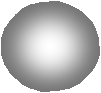 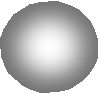 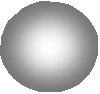 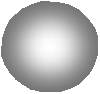 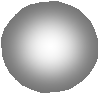 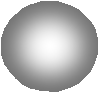 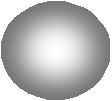 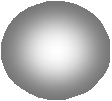 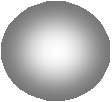 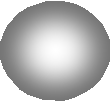 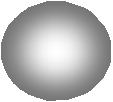 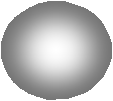 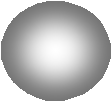 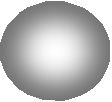 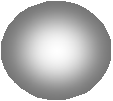 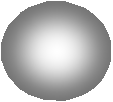 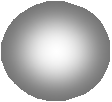 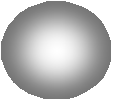 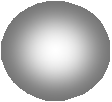 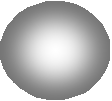 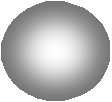 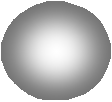 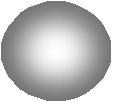 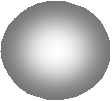 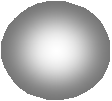 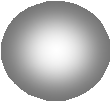 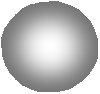 = molécule qui se déplace rapidement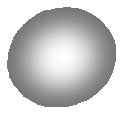 = molécule qui se déplace lentement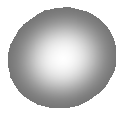 Thème 6 - Les mélanges, pas toujours une solution ?Considérations généralesLa séquence poursuivra les objectifs suivants.Entretenir et approfondir certains savoirs  abordés  dans le thème 3  " Voyage au centre de la matière ". Les notions de molécules, de diffusion, de mélanges et de corps purs seront reprises et complexifiées.Modéliser constitue, ici aussi, une activité essentielle : les nombreux modèles que les élèves construiront durant cette séquence devraient les aider dans la compréhension et la fixation des notions et leur permettre de prévoir certains résultats.Découvrir une nouvelle grandeur : la concentration d'une solution. Il ne s'agit, en aucun cas, de réduire cette approche quantitative à un simple drill de résolution d'exercices "mathématiques" !Au contraire, la découverte de cette notion vise, par l'intermédiaire de multiples manipulations, au développement des savoir-faire suivants :-	identifier et estimer la grandeur à mesurer et l'associer à un instrument de mesure adéquat ;-	utiliser  correctement un  instrument de  mesure  et  lire  la  valeur  de  la mesure ;-	exprimer le résultat des mesures en précisant l'unité choisie. Distinguer la grandeur mesurée, de sa valeur et de l'unité dans laquelle elle s'exprime par son symbole.Cette approche quantitative permet également d'entretenir deux grandeurs du système international (SI) ainsi que leurs unités et symboles déjà abordées précédemment : masse et volume.On sera particulièrement attentif à unifier le vocabulaire et l'écriture (voir tableaux annexés).Définir, provisoirement, mélange homogène et mélange hétérogène en se passant de la notion de phase. Une définition plus complexe, axée sur la présence d'une ou de plusieurs phases, sera réservée au deuxième degré.Tout aussi transitoire, le terme de molécule recouvre ici des "entités" chimiques très diverses, notamment les ions. Toutefois, il serait prématuré de vouloir - au premier degré - aborder ces distinctions.Parvenir à ce que les élèves choisissent les techniques les plus adéquates lors de la séparation des constituants d'un mélange.L'unité SI de température est le kelvin (K). Cependant, au premier degré, on utilisera le degré Celsius (°C).Distinguer un quotient d'un rapport :-	le quotient exprime le résultat de la division d'une valeur d'une grandeur (par ex : la masse) par une valeur d'une autre grandeur (par ex : le volume). L'unité de la nouvelle grandeur se compose des unités des deux valeurs impliquées (par ex : kg/m3 pour la masse volumique) ;-	le rapport est le résultat de la division entre deux valeurs d'une même grandeur. Il s'exprime par un nombre sans unité (par ex. : la densité).Simplifier les définitions fournies aux élèves. Une définition telle que " La valeur de la concentration (C) d'une solution est le quotient de la valeur de la masse (m) de soluté par la valeur du volume (V) de la solution " sera simplifiée en " La concentration (C) d'une solution est le quotient de la masse (m) de soluté par le volume (V) de la solution".Distinguer le symbole de la minute, unité de temps (qui s'écrit min) du symbole de la minute, unité d'angle (qui s'écrit '). De même, le symbole de la seconde, unité de temps s'écrit s alors que la seconde, unité d'angle s'écrit ''.Considérations méthodologiquesL’apprentissage de la démarche scientifique, base du cours de sciences, passe par larésolution d’énigmes scientifiques.Les élèves seront obligatoirement confrontés à la résolution d'une énigme durant ce thème.L'indispensable approche expérimentale (menée dans la  mesure du possible par  les élèves) concernant les mélanges et les techniques de séparation doit être en rapport avec la réalité. Il faut éviter de faire travailler les élèves sur des mélanges fantaisistes.Dans le cadre d'une éducation à la santé, la présence de colorants  alimentaires ainsi que la concentration importante de sucre dans certaines boissons peuvent être mises en évidence expérimentalement.Il  est  souhaitable que les  notions se rapportant à  l'épuration des eaux usées et  au traitement des eaux de distribution soient couplées à la visite d'une station.La présentation linéaire des mots-clés, notions et concepts des différents domaines ne fournit aucunement la structuration idéale de la séquence. Il s’agira, pour chaque enseignant, de créer son propre système à l’aide de l’organigramme proposé et de faire apparaître les relations les plus appropriées entre les différents savoirs.Les mots-clés ne sont pas associés à une seule notion. C’est pourquoi il n’y a pas de césure  dans  la  colonne qui  leur  est  réservée. De  plus, la  maîtrise d’un  mot-clé ne correspond pas à la mémorisation d’une quelconque définition mais bien à une utilisation pertinente.Durée prévue pour le thème : juinTHEME 6 :LES MELANGES, PAS TOUJOURS UNE SOLUTION ?LES ÊTRES VIVANTSL’ÉNERGIELA MATIÈRELes mélanges L'eau, un solvant Les solutionsInterprétation de la dissolution Concentration d'une solution Les corps pursLes mélanges,pas toujours une solution ?HISTOIRE DE LA VIE ET DES SCIENCESComposition de l'airL’AIR, L’EAU ET LE SOLL'eau potableLes colorantsLES HOMMES ET L’ENVIRONNEMENT-     la dissolution est la désagrégation d'un corps au moyen d'un solvant,-	la fusion est la désagrégation d'un corps solide qui passe à l'état liquide sous l'effet de la chaleur (énergie thermique).Le sucre ne fond pas dans le café, il s'y dissout.FondreInterprétation de la dissolutionConcentration d'une solutionLors de la dissolution d'un soluté dans un solvant, ses molécules diffusent parmi celles du solvant. La disparition du soluté n'est qu'apparente : il y a conservation de la masse (la masse de la solution est égale à la somme des masses du solvant et du soluté).De plus, il est toujours possible de retrouver le soluté dans son état physique initial. Un mélange est donc la juxtaposition de molécules différentes.Mélanger est un mécanisme réversible puisque les différentes substances peuvent toujours être séparées et que chacune d'elles conserve ses propriétés.La concentration (C) d'une solution est le quotient de la masse (m) de soluté par le volume (V) ou la capacité de la solution. Elle correspond à la masse de soluté dissous dans un litre de solution. Elle s'exprime en gramme par litre (g/L) :DissolutionRéversibilitéConcentrationC     m (en g/L)VIl y a correspondance entre les mesures de volume et celles de capacité :-     une capacité d'un litre (L) correspond à un volume d'un dm3,-     une capacité d'un millilitre (mL) correspond à un volume d'un cm3.Les corps pursLa distillation d'une solution aqueuse conduit à l'obtention d'une eau ne contenant plus aucune substance dissoute : l'eau pure.Un corps pur (substance) est constitué de molécules identiques.Eau pureCorps purPour l'eau pure :-     un litre occupe un volume d'un décimètre cube (1 dm3) ;-     un litre a une masse d'un kilogramme (1 kg) ;L'air, l'eau et le solComposition de l'airLes Hommes et l'environnementL'eau potableL'air est un mélange gazeux incolore, inodore et insipide. Par rapport à l'eau, il a une faible masse : 1 litre d'air a une masse d'environ 1,2 g.L'air contient, en proportions variables, des substances dont les molécules sont simplement juxtaposées : oxygène (environ  21 % en volume), azote (environ 78 % en volume) et en très faibles proportions de l'eau, du dioxyde de carbone et parfois des poussières, des polluants atmosphériques…Bien que mélangées, ces substances conservent leurs propriétés dans l'air.L'eau potable n'est pas un corps pur. C'est une solution qui répond à une réglementation très stricte : elle doit être limpide et ne peut contenir de produits toxiques, de microbes et certaines substances en excès. De plus, son goût, son odeur et sa couleur sont également contrôlés.Les deux principaux traitements des eaux sont :a)   l'épuration des eaux usées dans une station d'épuration.Pour obtenir une eau limpide (mais non potable) qui sera rejetée dans un cours d'eau, plusieurs étapes de traitement sont nécessaires. Citons :-     le dégrillage et le tamisage,-     la décantation,-     la filtration.AirOxygèneAzoteDioxyde de carboneLes colorantsb)   le traitement des eaux de distributionLes eaux souterraines sont captées à plus ou moins grande profondeur. Parfois, elles sont mélangées à des eaux de surface provenant de rivières ou de lacs de retenue des barrages. Elles sont ensuite analysées, traitées (décantation, filtration…), désinfectées et contrôlées avant d'être distribuées.Les boissons sont des solutions aqueuses contenant un grand nombre de solutés (sucres, dioxyde de carbone…) et souvent des colorants.Les couleurs favorisent la vente des produits : voilà pourquoi les industriels incorporent aux denrées alimentaires différents colorants.Les colorants ont une double origine :-  certains sont naturels : ce sont des extraits de plantes (carotte, betterave, raisin…) ;-  d'autres, artificiels, sont fabriqués par l'Homme.L'Union européenne impose de mentionner sur toutes les étiquettes alimentaires la présence de colorants : un code comprenant la lettre E suivi d'un nombre compris entre 100 et 200 (ex : E162 : rouge de betterave présent dans les charcuteries, les yaourts, les potages…).Les grandeurs physiques du Système International (SI)Règles d'écriture1)   Les multiples et sous-multiples des unités sont exprimés au moyen d'un préfixe correspondant à un facteur multiplicateur ou diviseur défini.Socles du 1er degréRemarque"  Connaître le  sens des préfixes déca, déci, hecto, kilo, centi et milli " est une compétence mathématique certifiée au terme de l'enseignement fondamental.Au premier degré du secondaire : entretien de ce niveau de compétence et relation entre ces six préfixes et les facteurs correspondants.2)   Les noms d'unités sont assimilés à des noms communs : ils s'écrivent avec des minuscules et prennent un s au pluriel (ex. : un pascal, dix pascals, cinq newtons) ;3)   Les noms composés s'écrivent sans trait d'union et sans majuscule (ex : un hectogramme ; un kilomètre) ;4)   Les symboles des unités sont en principe des caractères romains minuscules. Principale exception, les symboles dérivés d'un nom propre : A comme Ampère ; N comme Newton ; Pa comme Pascal… Ces symboles n'étant pas des abréviations, il en résulte quelques règles précises :-     ils restent toujours invariables ;-     ils ne sont jamais suivis d'un point (sauf lorsqu'ils terminent une phrase) ;-     ils sont internationaux (SI).Tableau n°1 : les grandeurs de base du SI au premie r degré du secondaireRemarque : pour la température, on utilisera   (thêta) comme symbole si on utilise le  °C  et non t afin d'éviter la confusion avec le temps.Tableau n°2 : les grandeurs dérivées et légales en dehors du SI au premier degré du secondaireRemarque : à titre exceptionnel, le litre a deux symboles l ou L ; dans l'avenir, un seul devrait être retenu (L évite la confusion entre la lettre l et le chiffre 1).Tableau n°2 : suiteGrandeur : caractéristique scientifique que l'on mesure (longueur, vitesse…).Thème 7 - Pas d’action sans interactionConsidérations généralesAppeler « objet » tout corps matériel qu’il soit vivant ou non.Substituer aux verbes (pousser, tirer, soulever, attirer, retenir, supporter, frotter…) le verbe« agir » qui met en relation un objet avec un autre.Observer que dans une interaction, une action n'est jamais isolée et que deux actions simultanées ont la même droite d'action mais sont de sens opposés.Montrer les limites de la représentation figurative afin d'introduire la notion de grandeur physique : la force.Passer de la représentation figurative à la représentation vectorielle de la force (voir ci- dessous « Passage de la représentation figurative au modèle forces réciproques").En effet, représenter - sur un même support graphique -  les objets et les forces renforce, chez les élèves le sentiment que la force fait partie de l’objet, qu’elle est « en lui ». L’intérieur de l’objet étant provisoirement sans intérêt, nous le symboliserons par un point (   ) dans tous les modèles représentant des forces.NB. Ne pas se limiter à des exemples où la droite d’action est horizontale.Il faut noter que les  modèles ainsi construits conviennent pour traiter les problèmes d’effets dynamiques mais pour expliquer le mécanisme des interactions ou dans le cadre de calculs de déformations, il faudra développer d’autres types de modèles.Faire prendre conscience aux élèves, avant d’introduire le concept de force, qu’il n’y a pas de différence entre l’action de l’Homme, sa main par exemple, et l’action d’un objet« matériel » afin d’éviter une vision anthropomorphique de la force.Préciser le  sens physique du  mot force. En effet, dans le  langage usuel, le mot« force » prend des significations très variées : l’union fait la force, Obélix est très fort, force est restée à la loi, les forces de l’ordre, la force aérienne…Multiplier, dans cette séquence,  les observations et les situations expérimentales dans le souci d’éviter une théorisation précoce des phénomènes.Distinguer masse et poids. Le poids est la force due à l'attraction qu'exerce tout corps céleste sur les objets qui s'y trouvent (le poids d'un objet varie d'un corps céleste à un autre) alors que la masse d'un corps est une grandeur physique, indépendante de la gravitation, liée au nombre et à la nature des molécules que contient ce corps ainsi qu'à son inertie.Le modèle moléculaire construit lors du thème n°3 "  Voyage au centre de la matière" devrait aider les élèves à appréhender la notion de masse.Considérations méthodologiquesCette séquence convient particulièrement bien à l’apprentissage de la démarche scientifique en réalisant de nombreuses manipulations.Elle convient également très bien pour recueillir des informations par des observations qualitatives en ayant recours à des supports tels que diapositives, photos, bandes dessinées pour identifier différentes interactions.Parmi les savoir-faire à développer, les trois suivants seront privilégiés :-   réaliser et annoter un schéma expérimental,-   élaborer un modèle,-   trier et identifier.Les effets des forces et les types d’interaction se construisent à partir d'exercices " trier - classer ".Pour susciter la motivation des élèves et dans le souci d’intégration des différents domaines scientifiques, il nous semble intéressant de montrer que les déplacements (marche, vol, nage) ne sont possibles que par l’interaction entre les êtres vivants et les milieux physiques.La présentation linéaire des mots-clés, notions et concepts ne fournit aucunement la structuration idéale de la séquence. Il s’agira, pour chaque enseignant, de créer son propre système à l’aide de l’organigramme proposé et de faire apparaître les relations les plus appropriées entre les différents savoirs.Les mots-clés ne sont pas associés à une seule notion, c’est pourquoi il n’y a pas de césure dans la  colonne qui leur est réservée. De plus, la  maîtrise d’un mot-clé ne correspond pas à la mémorisation d’une quelconque définition mais bien à une utilisation pertinente.Durée prévue pour le thème : mi-octobrePassage de la représentation figurative au modèle forces réciproquesReprésentation figurativeEx.1. Les aimants 1 et 2  se repoussent mutuellement : l’aimant 1 pousse sur l’aimant 2  et l’aimant 2 pousse aussi sur l’aimant 1.Aimant 1                Aimant 2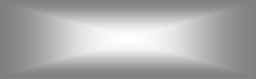 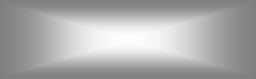 Ex.2 . Le doigt pousse sur le chariot et le chariot pousse sur le doigt.chariotModèle « forces réciproques »Ex. 1:   objet A : l’aimant 1 objet B : l’aimant 2Ex. 2 :  objet A : l’aimant objet B : le doigtFB/AFA/BLe point objet A                 Le point objet BTHEME 7 :PAS D’ACTION SANS INTERACTIONLES ÊTRES VIVANTSRelation entre l'interaction et la locomotion des êtres vivantsL'ÉNERGIEAction d'un objet et modélisationInteractions entre deux objetsTypes d'interaction et effets                                                        0 des forcesLA MATIÈREPas d’action sans interactionObstacles à l'approche de l'interactionHISTOIRE DE LA VIE ET DES SCIENCESL'AIR, L'EAU ET LE SOLLES HOMMES ET L'ENVIRONNEMENTToute interaction entre deux objets se modélise donc par :-	deux points objets représentant les deux objets entre lesquels elle se produit ;-     deux vecteurs représentant les deux forces réciproques.rFA/BÉchelle1 cm     1Nr                                                           BFB/AATraduction d’un modèle forces en phraseDans l’exemple d’interaction ci-dessus :1°l’objet A exerce une force sur l’objet B, cette force s’applique sur B.rCaractéristiques deFA/B-     sa droite d’action est une droite oblique,-     son sens est de droite à gauche,-     sa valeur, FA /B   = 5 N.2°l’objet B exerce simultanément une force sur l’o bjet A, cette force s’applique sur A.Caractéristiques derFB/A-     sa droite d’action est une droite oblique ;-     son sens est de gauche à droite ;-     sa valeur, FA /B   = 5 N.Ces forces réciproques ont même droite d’action et même valeur. Elles sont de sens opposés et s’appliquent sur des objets distincts.Types d’interactionEffets des forcesLes êtres vivantsRelation entre l’interaction et locomotion des êtres vivantsIl existe deux types d’interaction :-     l’interaction par contact,-     l’interaction à distance (électrique, gravifique …).Dans un système en interaction, les forces sont capables de :-	mettre un  corps  en  mouvement, modifier sa  vitesse, changer sa trajectoire (effets dynamiques) ;-     provoquer des déformations (effets statiques).Tous les déplacements (marche, vol, nage) ne sont possibles que par l’interaction entre l’être vivant et le milieu physique :-	marche (le pied pousse sur le sol vers l’arrière, le sol pousse le pied vers l’avant) ;-	nage (les membres chassent l’eau vers l’arrière, l’eau propulse le corps vers l’avant) ;-     vol (les ailes agissent sur l’air, l’air agit sur les ailes).Interaction par contactInteraction à distanceEffets dynamiquesEffets statiquesMassePoidsPoids et masseLa masse d'un objet est une grandeur physique  liée au nombre et à la nature des molécules qui le constituent.La masse se mesure avec une balance.L’unité de masse est le kilogramme (kg), c’est la masse d’un litre d’eau pure à 4 °C.Le poids d’un corps sur la Terre est la force d’attraction exercée par la Terre sur ce corps. Elle est aussi appelée force de pesanteur. On la note G .MasseBalance kilogramme (kg)PoidsDistinction masse-poidsHistoire de la Vie et des SciencesObstacles à l'approche de l'interactionCette force a comme caractéristiques :- droite d’action : la verticale,- sens : vers le centre de la Terre,- valeur : sa valeur lettre G s’exprime en newton (N).Le poids, comme toute force, se mesure à l'aide d'un dynamomètre.La masse et le poids d'un objet ne peuvent être confondus.Le newton (N) est le poids approximatif, sur la Terre,  d'un objet dont la masse est de 0,1 kg.Le poids d'un objet diminue si la distance entre cet objet et le centre de la Terre augmente. Le poids d'un objet varie aussi en fonction du corps céleste sur lequel il se trouve.   Par contre, sa masse est constante puisque le nombre et la nature de ses molécules ne varient pas.Ex.Sur la Lune :-    la masse d'un objet est la même que sur la Terre,-    le poids d'un objet est environ six fois moins important que sur laTerre.Les deux difficultés majeures rencontrées dans l’approche de l’interaction sont :-     le fait qu’une force n’agit jamais seule,-     le fait qu’une force n’est pas une caractéristique interne à l’objet.Ces deux obstacles et  les  erreurs scientifiques qui en découlent ont subsisté jusqu’à Newton (1642-1727). C’est ainsi que depuis l’antiquité, la force était considérée comme interne à l’objet  Pour Aristote (384-322 av J-C), il n’existe qu’une force continuelle pour le maintenir en mouvement et   pour Galilée (1564-1642), un corps en mouvement s’arrête si une force intervient.Il faut attendre Newton pour que le principe des interactions soit décrit et admis.Newton (N) DynamomètreThème 8 -  Tous sous pression ?Considérations généralesLa séquence poursuivra les objectifs suivants ;Entretenir la notion de force et ses caractéristiques.Distinguer les notions de force, de force pressante et de pression. Une force pressante est la résultante de toutes les forces agissant sur la surface.Elle agit sur une surface (et non sur un point-objet) et sa droite d'action est toujours perpendiculaire à la surface pressée.Une force ou une force pressante se représentent par un vecteur. Quant à la pression, il s'agit d'un quotient traduit par une valeur. Une pression ne peut se modéliser, elle se calcule !L'expression " la pression exercée   par … " est incorrecte, il est préférable d'utiliser lasuivante : " la pression due à … ".Mettre en évidence que de nombreux objets de la vie courante sont conçus en modifiant un des deux éléments de la pression.Faire également observer que certains animaux possèdent des "outils " liés à la pression.Découvrir l'existence et l'importance de la pression atmosphérique.Mettre  en  relation  les  représentations mentales de  certains élèves concernant la pression   atmosphérique et l'évolution des différentes théories scientifiques se rapportant à cette notion (voir domaine " Histoire de la vie et des sciences ").Considérations méthodologiquesL'interprétation moléculaire de la pression dans les gaz sera mise en évidence expérimentalement (voir matériel du CTP de Frameries).Parmi les nombreuses difficultés inhérentes aux contenus abordés, l'enseignant sera attentif à :-	distinguer la force qui s’exerce en un point objet de la force pressante qui s’exerce sur une surface (force pressante = résultante de l’ensemble des forces s’exerçant en chacun des points de cette surface pressée) ;-	ne prendre en considération, en ce qui concerne l'interaction caractérisant les forces pressantes, qu'une seule des deux forces (celle qui agit sur la surface pressée) ;-	utiliser les "définitions" du pascal et du newton de manière à faciliter la concrétisation (exemples concrets de pressions et de poids en relation avec le quotidien des élèves) ;-	développer la notion de pression de manière qualitative : la résolution d'applications numériques (exercices, problèmes…) ne constitue ni un objectif de la séquence ni un élément d'évaluation.Parmi les nombreux savoir-faire à développer dans ce thème, les suivants seront privilégiés :-	lecture  de  graphiques  (diminution  de  la  pression  atmosphérique  en fonction de l'altitude…) ;-     lecture d'un bulletin météorologique ;-	mise en relation d'un modèle moléculaire (voir thème 3) avec de nouvelles notions (masse, pression) ;On retiendra le terme " surface " de préférence à "aire". La force pressante agit bien sur la surface pressée (l'aire étant la mesure de la surface), la formule de la pression nous incite à retenir surface. Une discussion avec les élèves à ce sujet est conseillée afin de clarifier cette situation.Le bulletin météorologique, le baromètre… sont des applications à mettre en relation avec l'existence de l'atmosphère et de la pression atmosphérique.La présentation linéaire des mots-clés, notions et concepts des différents domaines ne fournit aucunement la structuration idéale de la séquence. Il s’agira, pour chaque enseignant, de créer son propre système à l’aide de l’organigramme proposé et de faire apparaître les relations les plus appropriées entre les différents savoirs.Les mots-clés ne sont pas associés à une seule notion. C’est pourquoi il n’y a pas de césure  dans  la  colonne qui  leur  est  réservée. De  plus,  la  maîtrise d’un  mot-clé ne correspond pas à la mémorisation d’une quelconque définition mais bien à une utilisation pertinente.Le  logiciel « modmol »  permet de  visualiser les  modèles www.restode.cfwb.be/sctech onglet « Outils ».Durée prévue pour le thème : mi-octobre à décembreTHEME 8 :Tous sous pression ?LES ÊTRES VIVANTSL’ÉNERGIERappel du modèle force De la force à la force pressanteDe la force pressante à la pressionEffets de la pressionMassePoidsDistinction masse - poids Relation masse - poids Interprétation moléculaire de la pression dans un gazEvolution de la notion de pression atmosphériqueHISTOIRE DE LA VIE ET DES SCIENCESTous sous pression ?LA MATIÈREPression atmosphérique Pression atmosphérique et Bulletin météorologiqueL’AIR, L’EAU ET LE SOLLES HOMMES ET L’ENVIRONNEMENTEffets de la pressionEn fonction de surfaces pressées différentes, une même force provoque des déformations différentes.Selon l’effet que l’on veut obtenir, il est dans certains cas avantageux :-	de réduire la pression en augmentant la surface pressée : la planche du jardinier, les skis, les chenilles, les raquettes…,-	d’augmenter la  pression  en  réduisant  la  surface  pressée :  objets  pointus,  objets tranchants…Dans le monde animal, certains " outils  " permettent de modifier la pression : crocs, serres, nombre de doigts au sol, palmures…Interprétation moléculaire de la pression dans un gazUn   gaz   est   constitué   de   molécules   en   mouvement,   séparées   par   des   espaces intermoléculaires importants.Cette agitation moléculaire engendre des chocs :-     entre les molécules,-     entre les molécules et la surface des objets à leur contact.Ce sont les chocs des molécules sur les surfaces de contact qui sont à l’origine de la pression. Le nombre de chocs est en relation avec :-     le nombre de molécules,-     le volume disponible,-     la vitesse des molécules.Si, pour un même volume, le nombre de molécules augmente, le nombre de chocs augmente également et donc aussi la pression.Si, pour un même nombre de molécules, on réduit le volume dont elles disposent, le nombre de chocs augmente et donc aussi la pression.Si, pour un même nombre de molécules et un même volume, on augmente la vitesse des molécules, le nombre de chocs augmente et donc aussi la pression.Espaces intermoléculairesL'air, l'eau, le solPression atmosphériquePression atmosphérique et bulletin météorologiqueHistoire de la vie et des sciencesEvolution de la notion de pression atmosphériqueLa Terre est entourée d’une couche d’air de plusieurs dizaines de kilomètres appelée atmosphère.L’air exerce des forces pressantes sur la surface des corps qui se trouvent à son contact d’où une pression due à l’air, la pression atmosphérique.Cette pression est mesurée à l’aide d’un baromètre.La pression atmosphérique diminue avec l’altitude. Cette diminution s’explique par une raréfaction de l'air, donc par une diminution du nombre de molécules par unité de volume, donc du nombre de chocs.Prévoir les conditions météorologiques nécessite notamment de comparer, au même moment, les pressions atmosphériques relevées dans différentes stations. Pour ce faire, il faut corriger l’effet de l’altitude : toutes les pressions relevées sont donc réduites au niveau de la mer.Les pressions réduites au niveau de la mer supérieures à 1013 hPa, déterminent des zones de haute pression (anticyclone).Les pressions réduites au niveau de la mer inférieures à 1013 hPa, déterminent des zones de basse pression (dépression).Jusqu'aux environs de 1640, on expliquait l'ascension de l'eau dans les tuyaux des pompes par " la nature a horreur du vide ".Cependant, Galilée ne put expliquer pourquoi l'eau ne s'élevait pas à plus de 10 m de haut au- dessus du réservoir d'une fontaine de Florence.En 1643, Torricelli  propose une autre explication : " l'atmosphère est pesante, l'eau - qui est un liquide - est plus pesante et il suffit d'une hauteur d'environ 10 m d'eau pour équilibrer le poids de toute l'atmosphère. Si l'on choisit un liquide encore plus lourd, la hauteur qui équilibre l'atmosphère sera moindre que les 10 m d'eau ".Il choisit le vif-argent appelé aujourd'hui le mercure. Il prit une cuvette de mercure et retourna sur celle-ci un tube d'environ 1 m rempli lui aussi de mercure. L'expérience montra que le mercure descendait dans le tube jusqu'à une hauteur de 76 cm environ, hauteur suffisante pour équilibrer le poids de l'atmosphère.Pression atmosphérique AtmosphèreBaromètreL'explication selon laquelle l'eau monte dans le corps d'une pompe parce que  " la nature a horreur  du vide " était si profondément ancrée dans l'opinion que l'expérience de Torricelli ne parut pas décisive.Le savant français Pascal (1623 - 1662) demanda à son beau-frère Perier qui habitait Clermont-Ferrand de recommencer l'expérience de Torricelli en faisant l'ascension du Puy-de- Dôme (1463 m).En 1648, Perier réalisa l'expérience. Il constata que le mercure dans le tube de Torricelli descendait au  cours  de  l'ascension. L'altitude diminuant, l'atmosphère devait  être  moins pesante, donc la colonne de mercure qui l'équilibrait devait être moins haute, ce qui fut confirmé.Pascal conclut que le problème était cette fois définitivement réglé : " la nature a horreur du vide " disparaissait des explications scientifiques.En 1654, Otto Von Guericke, maire de Magdebourg, mit également en évidence la pression atmosphérique. Il fit le vide à l'intérieur d'une sphère formée de deux hémisphères accolés. L'action de la pression atmosphérique fut prouvée dans la mesure où les hémisphères se décollaient seulement si deux attelages de huit chevaux chacun tiraient de chaque côté.THEME 9 - NE VENTILEZ PLUS, RESPIREZ !Considérations généralesLa séquence poursuivra les objectifs suivants.Casser la représentation - encore très répandue - que la respiration est synonyme de ventilation pulmonaire, autrement dit qu'elle se déroule dans les poumons ! En réalité, la respiration  est  un  mode  d'oxydation  (la  fermentation  étant  le  second)  de  molécules organiques. Respirer consiste à convertir - avec ou sans dioxygène - l'énergie chimique des nutriments organiques en d'autres formes d'énergie. Le site de la respiration se situe au niveau cellulaire : nous respirons par nos cellules et nous échangeons des gaz avec notre milieu de vie par nos poumons !Les mouvements respiratoires ne représentent qu'une manifestation externe (donc visible) du phénomène respiratoire.Installer une représentation mentale correcte de la respiration constitue un objectif majeur du thème.Mettre en évidence une nouvelle caractéristique des êtres vivants : leur organisation. Après avoir découvert, au cours des thèmes précédents, que les êtres vivants se caractérisent par  leur  capacité  à  se  reproduire  et  à  réagir,  ce  dernier  thème  amène  une  nouvelle caractéristique des êtres vivants : leur organisation. En fonction des Socles de Compétences, trois niveaux d'organisation seront abordés : organisme - (appareils ou) systèmes - organes. Des organes travaillant à une fonction commune constituent un système. L'ensemble ordonné des systèmes travaillant en interrelation forme un organisme.Durant ce thème, les fonctions spécifiques à trois systèmes seront développées :-	le système digestif fragmente les aliments en nutriments pour qu'ils puissent être absorbés ;-	le système respiratoire assure les échanges gazeux (dioxygène, dioxyde de carbone et vapeur d'eau) entre le milieu interne et le milieu de vie ;-	le système circulatoire  est  le réseau de liaison entre tous les organes, il transporte - grâce au sang - différentes substances (nutriments, eau…) partout dans l'organisme.Découvrir  et préciser les relations entre les  trois systèmes abordés : il est essentiel que les élèves comprennent que l'organisme n'est pas une juxtaposition mais bien un ensemble de systèmes interconnectés.Considérations méthodologiquesDans un thème complexe car assez abstrait, la démarche expérimentale est indispensable : les élèves ont besoin de résultats visibles, concrets pour intégrer de telles notions et changer de représentations mentales !La consommation de dioxygène et le rejet de dioxyde de carbone par les êtres vivants (souris, poissons…) et plus précisément par les organes (muscles…) seront abordés idéalement à l'aidede sondes pour le dioxygène et de l'eau de chaux pour le dioxyde de carbone.Ce thème est difficile à bien "cadrer " car il constitue la charnière entre l'anatomie fonctionnelle (la description des systèmes digestif, respiratoire et circulatoire a été certifiée au terme de l'enseignement fondamental) et l'étude physiologique de ces systèmes (il serait prématuré de vouloir développer des notions reprises dans les programmes des deuxième et troisième degrés).En rapport direct avec le point précédent, il faut veiller - pour toutes les notions envisagées - à fixer le niveau de formulation le mieux adapté :-	bien que les phénomènes d'oxydation abordés ont leur siège au niveau cellulaire, on se contentera - au 1er  degré - de la notion simple et provisoire de la cellule fournie dans le thème 2 ;-	on ne distinguera pas encore les aliments d'origine organique des aliments d'origine minérale. De même, la distinction entre lipides, protides et glucides sera effectuée ultérieurement ;-	on évitera soigneusement  l'analogie entre respiration et combustion ou encore entre  le fonctionnement  d'un organisme et celui d'un moteur : toutes ces comparaisons sont la source de raccourcis simplistes qui risquent d'être fixés durablement par les élèves.Pour  les  mêmes raisons, le  terme combustion ne  constitue pas ici un mot-clé :  on préférera transformation (énergétique) ;-	on préférera le terme "système " qui se réfère uniquement à l'aspect fonctionnel et qui semble progressivement supplanter le terme "appareil " ;-	on s'en tiendra, comme dans le thème 6, aux termes dioxyde de carbone et oxygène (et pas encore dioxygène) sans aucune formule chimique ;-	la présence d'air dans l'eau (thème 1) sera corrigée : si les composants de l'air sont bien présents dans l'eau, leurs proportions y sont, par contre, très différentes.La résolution d'une énigme scientifique doit permettre - une nouvelle fois - aux élèves de mettre en pratique toutes les compétences liées à la démarche scientifique.La présentation linéaire des mots-clés, notions et concepts de différents domaines ne fournit aucunement la structuration de la séquence.Chaque  enseignant  a  la  liberté  d’établir  les  relations  qu’il  trouve  plus  judicieuses  entre  les différents domaines de savoirs à acquérir.Les mots-clés ne sont pas associés à une seule notion, c’est pourquoi il n’y a pas de césure dans la colonne qui leur est réservée.De plus la maîtrise d’un mot-clé ne correspond pas à la mémorisation d’une définition mais bien à son utilisation pertinente.Durée prévue pour ce thème : de janvier à fin févrierTHEME 9 :NE VENTILEZ PLUS, RESPIREZ !LES ÊTRES VIVANTSL’ÉNERGIEEchanges gazeux entre les E.V. et leur milieu de vieCellule, siège de la respiration Rôle du système respiratoire Rôle du système digestifRôles du système circulatoire et du sangLA MATIÈREL'organisme, une chaîne énergétiqueRespirer, une transformation énergétiqueNe ventilez plus, respirez !Evolution du concept de la respirationHISTOIRE DE LA VIE ET DES SCIENCESComposition de l'airL’AIR, L’EAU ET LE SOLLES HOMMES ET L’ENVIRONNEMENTCes organes d'échanges sont parfois accompagnés de voies respiratoires et d'organes thoraciques.Un ensemble d'organes, dont la fonction est d'assurer les échanges gazeux entre l'intérieur et l'extérieur d'un organisme, constitue le système respiratoire.-	les nutriments qui, après avoir traversé la paroi intestinale, sont repris et véhiculés vers les cellules où ils seront utilisés ;-	l'oxygène qui, après avoir traversé les parois des poumons, est repris et véhiculé vers les cellules où il sera utilisé ;-	les déchets, qui après avoir été rejetés par les cellules, sont repris et véhiculés vers des organes excréteurs :-     la peau (sueur),-     les poumons (dioxyde de carbone et eau),-     les reins (urine),-     ………..Respirer et non ventilerCes organes (reins, poumons, peau…) font partie du système excréteur : celui-ci a pour fonction d'éliminer les déchets en dehors de l'organisme.Notre organisme a besoin, de manière irrégulière mais permanente, d'énergie sous différentes formes pour assurer des fonctions vitales.Respirer, c'est utiliser l'énergie contenue dans les nutriments.La respiration se déroule au niveau des cellules, grâce à l'oxygène.Nos cellules respirent et nos poumons ventilent c’est-à-dire échangent des gaz avec notre biotope.Système excréteurBesoin énergétique Respirer VentilerHistoire de la vie et des sciencesÉvolution du concept de la respirationLa respiration est un concept dont l'évolution concerne, notamment,   le rôle et la localisation.a)   RôleJusqu'au milieu du XIXe siècle, certains scientifiques pensent que la respiration est un moyen de refroidir le corps. Le cœur et le foie sont les organes qui produisent la chaleur interne, les poumons ne sont que le " soufflet du forgeron" ! L'accent est mis sur la partie visible de la respiration, la ventilation.L'inspiration et l'expiration règlent les mouvements de l'air qui va jusqu'au cœur, ou encore au foie et même jusqu'au cerveau.b)   LocalisationLe siège de la respiration évolue également. D'abord diffuse dans tout le corps, la respiration est ensuite localisée dans les poumons et le cœur. Le siège de la respiration se déplace encore : de pulmonaire, il devient un phénomène sanguin (grâce, notamment, aux travaux sur la circulation sanguine de Harvey vers 1620), puis tissulaire (travaux de Spallanzani au XVIIIe siècle et de Bert qui les reprend en1870), puis cellulaire (vers 1920). Aujourd'hui, le siège de la respiration est situé au niveau de certains éléments de la cellule.Quant à demain … !c)   Compréhension du phénomèneLe rôle physiologique évolue également. La respiration est d'abord un refroidissement du corps, pour être considérée aujourd'hui comme le mécanisme permettant aux êtres vivants de produire de l'énergie.THEME 10 – ÉCLAIRONS NOTRE LANTERNEConsidérations généralesLa séquence poursuivra les objectifs suivants.découvrir au travers de montages expérimentaux :-     les transformations de formes d’énergie,-	qu’à  chaque  transformation,  l’énergie  se  dégrade  par  apparition  inévitable  d’énergie thermique non désirée ;considérer les montages réalisés comme des chaînes d’objets dans lesquelles chaque objet est délimité mentalement par une enveloppe séparant l’intérieur et l’extérieur de l’objet (un objet = une boîte noire) ;envisager la chaîne par les transferts d’énergie (énergie mécanique, énergie électrique, énergie lumineuse…) d’un objet à l’autre et la modéliser selon les conventions suivantes : 		représenter symboliquement chaque objet sous forme d’une ellipse, le nommer et ainsi permettre aux élèves de prendre une certaine distance avec leur  représentation figurative des objets ;      différencier les trois catégories d’objets en les symbolisant comme suit :E: réservoir d’énergie: transformateur d'énergie: receveur d’énergie 	pour aboutir à modéliser tous les montages énergétiques en indiquant les formes d’énergie de la manière suivante :Énergie …                                       Énergie …Énergie …                                Énergie …Nom de l‘objet               Nom de l‘objet               Nom de l‘objetmettre l’accent sur l’énergie électrique car, parmi toutes les formes d’énergie utilisées, l’électricité est la plus couramment consommée en raison de sa facilité de transport, de sa disponibilité et de son accessibilité tout en précisant qu’elle est difficilement stockable ;relier le thème 4 (" À chacun sa place, à chacun son maillon ") à ce thème en mettant en évidence le parallélisme entre la transformation d’énergie dans une chaîne d’objets et dans une chaîne alimentaire ;relier le thème 9 (" Ne ventilez pas, respirez") à ce thème en mettant en évidence le parallélisme entre la transformation d’énergie dans une chaîne d’objets et le mécanisme de la respiration cellulaire ;illustrer, qu’en construisant des chaînes énergétiques, l’Homme intervient sur l’environnement ; grâce notamment aux progrès technologiques, il a essayé de pallier les inconvénients (pollution, gaspillage).Considérations méthodologiquesCette séquence doit obligatoirement être élaborée à partir d’une énigme.Les montages servent essentiellement à la résolution de l’énigme (Phase 4 : Investiguer les pistes retenues).Il est nécessaire que les élèves imaginent, puis réalisent les différents montages.Ils procéderont plus par tâtonnements qu’en suivant des modes opératoires préalables.Si, en ce qui concerne le niveau cognitif des élèves relatif à l’électricité, on s’appuie sur les acquis du fondamental (circuit simple, conducteur) ; par contre seront laissées pour le deuxième degré des  notions  telles  que  courant  continu,  tension,  intensité,  sécurité  et  types  de  circuits.Les savoir-faire suivants sont à mettre en place ou à développer :-     imaginer des dispositifs expérimentaux,-     réaliser et légender un schéma expérimental,-     repérer et noter une information issue d’un document à caractère scientifique,-     élaborer un concept,-     modéliser,-     réinvestir dans d’autres situations les connaissances acquises.Les mots-clés ne sont pas associés à une seule notion. C’est pourquoi il n’y a pas de césure dans la  colonne qui leur est réservée. De plus, la  maîtrise d’un mot-clé ne correspond pas à la mémorisation d’une quelconque définition mais bien à une utilisation pertinente.Durée prévue pour le thème : de mars à avrilTHEME 10 : ECLAIRONS NOTRE LANTERNELES ÊTRES VIVANTSL’ÉNERGIEObservation d’un montage et modélisation Interprétation des effets observés et modélisation Passage de « quelque chose » au concept d’énergieFormes et sources d’énergieDégradation d’énergieElectricitéRéseau trophique et formes d’énergieRelation entre montage et chaîne alimentaireÉclairons notre lanterneLA MATIÈREHISTOIRE DE LA VIE ET DES SCIENCESL’AIR, L’EAU et LE SOLEvolution du concept" énergie "Relations entre chaînes énergétiques et environnementLES HOMMES ET L’ENVIRONNEMENTDégradation d’énergieDans un montage, on constate une production non désirée d'énergie thermique (échauffement des objets).Cette énergie thermique non désirée, perdue pour le montage, est une forme dégradée d'énergie.On peut modéliser un montage en y indiquant les transferts d’énergie. Schéma général complet d'un montageÉnergie …                              Énergie …Énergie dégradéeÉnergie …                                Énergie …ENom de l‘objet            Nom de l‘objet               Nom de l‘objetÉlectricitéDe toutes les formes d’énergie, l’énergie électrique est celle que chacun de nous emploie le plus couramment.L’énergie électrique est le résultat de transformations d’autres formes d’énergie.     Production d’électricité au niveau d’une centrale thermiqueE. th.                            E. th. E. th.ÉlectricitéCentrale thermiqueE           E. chim.                   E. therm.                      E. méc.                       E. électriquecombustible         chaudière               turbine         générateur**Un générateur est un transformateur de différentes formes d’énergie en énergie électrique.GénérateurNiveaux trophiquesL'organisme, une chaîne énergétiqueEn fonction de leur source d'énergie, on distingue trois niveaux trophiques :-     les producteurs qui utilisent l'énergie solaire ;-     les consommateurs qui tirent leur énergie d'autres vivants ;-	les décomposeurs (détritivores et transformateurs) qui tirent leur énergie de cadavres, débris végétaux et déchets d'organismes vivants.Notre organisme a besoin, de manière irrégulière mais permanente, d'énergie sous différentes formes pour assurer des fonctions vitales :-	besoin d'énergie mécanique pour assurer ses déplacements, ses mouvements ;-	besoin   d'énergie   chimique   pour   fabriquer   les   substances nécessaires  à  sa  croissance  et  à  ses  réparations  et  pour constituer ses réserves ;-	besoin   d'énergie   thermique   pour   maintenir   constante   sa température (thermorégulation).Nos cellules sont des transformateurs énergétiques : elles transforment les nutriments, réservoirs d'énergie chimique, en d'autres formes d'énergie.Comme dans toute chaîne énergétique, la transformation d'une énergie en d'autres formes s'accompagne :-	d'une  perte  d'énergie  sous  la  forme  de  chaleur.  Il  s'agit  d'une énergie dégradée car non transformable en une autre forme ;-    de la production de déchets, ici de l'eau et du dioxyde de carbone.Respirer, c'est transformer l'énergie chimique contenue dans les nutriments. Cette transformation se déroule au niveau des cellules, grâce à l'oxygène.Producteur Consommateur DécomposeurBesoin énergétique Énergie mécanique Énergie chimiqueÉnergie thermiqueTransformateurRéservoir d'énergieChaîne énergétiqueRespirerRespirer, une transformation énergétiqueRespiration, chaîne énergétique            La respiration, chaîne énergétique des êtres vivantsÉnergie thermique (dégradation)Énergie chimiqueERéservoir                     Transformateurs(nutriments)                        (cellules)Énergie mécanique (mouvements) Énergie chimique (stockage)Énergie thermique (thermorégulation)Histoire de la vie et des sciencesÉvolution du concept « énergie »           Au travers des siècles, de multiples expressions ont été utilisées pour le concept « énergie » tant celui-ci fut difficile à cerner.L’énergie que nous avons appelée temporairement « quelque chose » a été désignée diversement :-     les Grecs de l’antiquité parlent du « désir intérieur » des objets ;-	au XVIIe siècle, l’Allemand Leibniz considère que tout objet en mouvement possède une « force vive » ;-	au début du XIXe siècle, l’Anglais Young propose le mot « énergie » pour décrire les phénomènes attribués à la force vive ;-	c’est au milieu du XIXe siècle que, grâce à Joule et ses prédécesseurs, la chaleur est identifiée comme étant une forme d’énergie (énergie thermique) ;-	par la suite, bien d’autres travaux ont permis d’enrichir, en le généralisant, le concept « énergie ».Évolution d’un modèle« De la représentation figurative … au transfert d’énergie »Représentation figurativeUn souffle d’air (sèche-cheveux) fait tourner une hélice qui entraîne un alternateur. Celui-ci alimente une lampe, laquelle éclaire l’espace ambiant.Souffle d’airLumièreHélice           Générateur         Lampe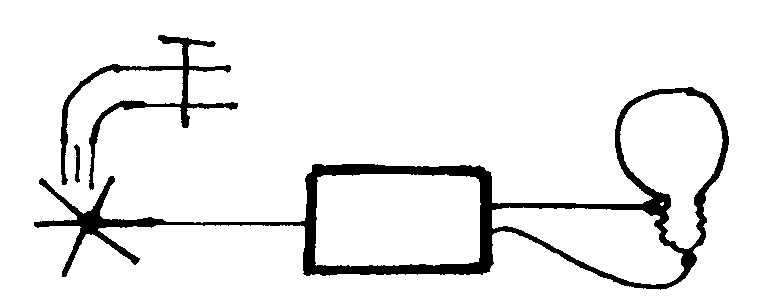 Modèle « transfert d’énergie »E. thermique              E. thermique                  E. thermique                 E. thermiqueE. mécanique                  E. mécanique                 E. électrique                   E. lumineuseE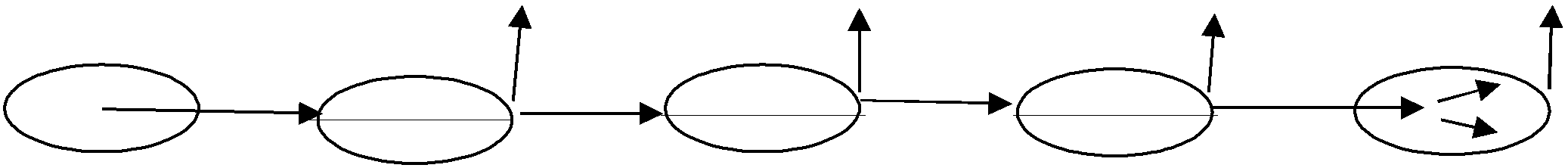 = réservoir                                  = transformateurs                                          = receveurThème 11 : " 1 + 1 donne … un autre ! "Considérations généralesLa séquence poursuivra les objectifs suivants.Compléter l'étude de la reproduction chez les êtres vivants. Après avoir développé la reproduction chez les Végétaux lors du thème 2 " Les végétaux, pionniers !", ce thème est consacré à l'étude de la reproduction sexuée dans le règne animal.Découvrir la grande diversité de la reproduction animale. Cette variété se manifeste à toutes les étapes : phases du comportement reproducteur, types de fécondation, développement embryonnaire, passage à l'état adulte…Mettre en évidence les relations entre les animaux et le milieu de vie. Certaines caractéristiques du milieu de vie (température, disponibilité de la nourriture…) peuvent influencer le comportement reproducteur, le type de fécondation…Entretenir l'importance des stimuli dans les phénomènes liés à la vie. Après une première approche (thème  1  :  "  Milieu,  un  mot  piège !  ")  et  la  découverte de  leur importance dans le comportement alimentaire des êtres vivants (thème 4 : " A chacun sa place,  à  chacun  son  maillon"), c'est  à  présent  le  rôle  essentiel des  stimuli  dans  le comportement reproducteur qui sera abordé.Installer les bases anatomiques de la reproduction humaine.Poursuivre l'information en matière d'Education sexuelle et affective. Cette activité s'inscrit dans les objectifs généraux du décret " Missions " ; elle répond notamment à l'objectif  "promouvoir la confiance en soi et le développement de la personne de chacun des élèves ".Initier à la classification phylogénétique des vertébrés.Construire la classification d'un échantillon de vertébrés par la méthode des ensembles emboîtés  afin  de  mettre  en  évidence  leurs  relations  de  parenté  en  nommer  ces ensembles.Représenter cette classification sous forme d’un arbre phylogénétique.Rappel : c’est la présence de caractères communs qui permet la formation d’ensembles emboîtés et d’arbres phylogénétiques. Contrairement à l’ancienne classification, les groupes basés sur l’absence de caractères ne sont donc plus valides (ex : invertébrés).Considérations méthodologiquesLa séquence contiendra une énigme scientifique à résoudre. La phase d'investigation devrait notamment permettre aux élèves de développer des savoir-faire liés à la recherche documentaire.Ce thème présente une série de "pièges" et de dérives possibles. Le professeur sera particulièrement attentif  à  bien  fixer  le  niveau de  formulation des  différentes notions abordées. Dans cette perspective, il s'abstiendra d'aborder :-     les phases du développement embryonnaire ;-     le développement du fœtus ;-     les méthodes contraceptives de façon exhaustive ;-     l'étude des stades larvaires ;-	les  nombreuses  exceptions  et  cas  particuliers  liés  à  la  reproduction animale (ovoviviparité, parthénogenèse, hermaphrodisme…) ;-	la  définition biologique de l’espèce, définition provisoire basée sur la nécessité, pour deux êtres vivants, d'appartenir à la même espèce pour pouvoir se reproduire.Construire une classification phylogénétique des vertébrés permettra aux élèves de mettre en œuvre, le savoir-faire " Comparer, trier les éléments en vue de les identifier de manière scientifique ».L'ouverture au monde est une mission que les responsables du système éducatif ont confiée à l'école : rencontres, entretiens, visites, stages… sont autant d'activités recommandées.Entreprendre la séquence consacrée à la reproduction humaine par une rencontre entre les élèves et un partenaire extérieur à l'établissement devrait, par la suite, permettre à l'enseignant de fixer les aspects anatomiques de façon motivante et contextualisée (en réponse au questionnement des élèves).Dans cette optique, il est conseillé de travailler :-	en collaboration avec les spécialistes des centres de planning familial. L'adresse d'un centre de planning familial proche de l'école peut être obtenue en s'adressant aux différentes fédérations ;-     en faisant appel au personnel des C.P.M.S. ;-	en interdisciplinarité avec les collègues d'autres disciplines concernées (cours philosophiques, éducation physique…).La présentation linéaire des mots-clés, notions et concepts des différents domaines ne fournit aucunement la structuration idéale de la séquence. Il s’agira, pour chaque enseignant, de créer son propre système à l’aide de l’organigramme proposé et de faire apparaître les relations les plus appropriées entre les différents savoirs.Les mots-clés ne sont pas associés à une seule notion. C’est pourquoi il n’y a pas de césure  dans  la  colonne qui  leur  est  réservée. De  plus,  la  maîtrise d’un  mot-clé ne correspond pas à la mémorisation d’une quelconque définition mais bien à une utilisation pertinente.Durée prévue pour le thème : début mai à juin-     interne dans les milieux de vie terrestres. Le mâle libère ses spermatozoïdes à-     externe dans les milieux de vie aquatiques. Mâles et femelles libèrent leursChez les animaux, le développement embryonnaire peut se faire :-	totalement ou partiellement à l'extérieur de l'organisme maternel. Chez les ovipares, l'œuf - protégé ou non par une coquille - renferme des matières nutritives permettant à l'embryon de se développer ;-	à l'intérieur de l'organisme maternel. Chez les vivipares, l'embryon puise les éléments nutritifs nécessaires à son développement dans le sang maternel par l'intermédiaire d'un organe d'échanges : le placenta.OvipareŒufViviparePlacentaDe l'embryon à l'adulteReproduction humaineChez les animaux, le développement embryonnaire peut conduire :-	à un jeune qui, à l'exception de la taille, ressemble à l'adulte : c'est le développement direct ;-	à une larve qui diffère de l'adulte par sa forme et son mode de vie : c'est le développement indirect. Celui-ci s'accompagne de transformations profondes, les métamorphoses.A la puberté, les organes reproducteurs se mettent à fonctionner. Le corps se transforme :a)   chez les garçons :-	les deux testicules se développent. Ils commencent à produire - de manière permanente - des spermatozoïdes. Ces cellules reproductrices parcourent un trajet dans les canaux déférents avant de se mêler à des sécrétions produites par des glandes. L'ensemble (spermatozoïdes et sécrétions) constitue le sperme qui est émis lors des éjaculations.Jeune Larve MétamorphosePubertéSpermeÉjaculation-	d'autres changements accompagnent la puberté : mue de la voix, pilosité, augmentation de la taille du pénis et de la fréquence des érections, éjaculations involontaires…b)   chez les filles :-	les deux ovaires se développent. L'un ou l'autre libère périodiquement un ovule : c'est l'ovulation. Cette cellule reproductrice aboutit dans une trompe. Si l'ovule n'est pas fécondé, il dégénère progressivement.-	d'autres changements accompagnent la puberté : pilosité, développement des seins, installation du cycle menstruel (plus ou moins28 jours) avec apparition des règles…Lors d'un rapport sexuel, le sperme est libéré dans le vagin. Les spermatozoïdes se déplacent jusque dans les trompes.Pour qu'il y ait fécondation, il faut qu’il y ait union de l’ovule avec le spermatozoïde. Cette union aboutit à la formation d’une cellule-œuf.Dans les jours qui suivent, la cellule-œuf devient un embryon qui migre vers l'utérus et s'y implante. Ceci marque le début de la grossesse et l'absence des règles jusqu'à l'accouchement.L’utilisation du préservatif est un acte de citoyen responsable.Non seulement son utilisation protège d’infections sexuellement transmissibles (IST), mais elle permet aussi de réduire le risque de stérilité suite à une infection non détectée et d’éviter une grossesse non désirée.En outre, c’est un moyen de protéger les autres en évitant la propagation d’IST notamment le SIDA.PénisÉrectionOvulationVagin Utérus PréservatifISTEspèceClassification phylogénétique des vertébrésLes Hommes et l'environnementAction    de    l’Homme    sur    la reproduction animaleNotion d’espèce : des individus appartiennent à une même espèce s’ils sont capables de se reproduire de façon sexuée et de donner une descendance fertile4.La classification actuellement utilisée est la classification phylogénétique.Les vertébrés, comme les autres êtres vivants peuvent être classés sur base de leurs caractères morphologiques partagés :   chondrichtyens : squelette cartilagineux (Ex : requin)   actinoptérygiens : nageoires rayonnées (Ex : truite)   amphibiens : membres antérieurs à 4 doigts (Ex : grenouille)   tortues : carapace en 2 pièces : une partie ventrale et une partie dorsale (Ex : tortue)   lépidosauriens5 (Ex : lézard, serpent)   crocodiles : fosse temporale (crâne) inférieure triangulaire (Ex : crocodile)   oiseaux : 1er orteil retourné vers l’arrière (Ex : moineau)   mammifères : peau recouverte de poils (Ex : ours)L’Homme influence la perpétuation de certaines espèces, a)   volontairement en :VertébrésChondrichtyens Actinoptérygiens Amphibiens TortuesLépidosauriens Crocodiles Oiseaux Mammifères-	favorisant la reproduction d’espèces qui lui sont utiles (élevage, insémination artificielle…) ;-	limitant la reproduction d’espèces nuisibles (introduction de mâles stériles…).b) involontairement en menaçant la survie de certaines espèces (diminution de la fécondité de certains prédateurs par accumulation de pesticides, introduction d’espèces   non indigènes  (ex :  lapin  en  Australie  …)  ou  en  éradiquant  d’autres  espèces  (chasse excessive des dodos à l’île Maurice…).4 Définition admise à ce niveau5 Les caractères morphologiques définissant les lépidosauriens sont difficilement observables à ce niveau.Programme du cours de sciencesau premier degréBibliographieA)  Ouvrages pédagogiquesBritt-Mari BARTH, L'apprentissage de l'abstraction, Paris, Retz Pédagogie, 1987Britt-Mari BARTH, Le savoir en construction, Paris, Retz Pédagogie, 1993A.   GIORDAN, Une didactique pour les sciences expérimentales, Paris, Belin, 1999J-P ASTOLFI, DAROT, GINSBURGER et TOUSSAINT, Pratiques de formation en didactique des sciences, Bruxelles, De Boeck, 1997L. VIENNOT, Raisonner en physique, Bruxelles, De Boeck - Pratiques pédagogiques, 1996G. CHARPAK, La main à la pâte - Les sciences à l'école primaire, Flammarion, 1996J-L MARTINAND, Nouveaux regards sur l'enseignement et l'apprentissage de la modélisation en sciences, France, INRP, 1994J-L MARTINAND, J-P ASTOLFI, Enseignement et apprentissage de la modélisation en sciences, France, INRP, 1992A.   GIORDAN, Histoire de la biologie Tome 1, Paris, Technique et Documentation - Lavoisier, 1989A.   GIORDAN, Histoire de la biologie Tome 2, Paris, Technique et Documentation - Lavoisier, 1989A.   GIORDAN  et  G.  DE  VECCHI,  L'enseignement  scientifique  :  Comment  faire  pour  que  "ça marche"?, Nice, Z'Editions, 1992G.  LEMEIGNAN  et  A.  WEIL-BARAIS,  Construire  des  concepts  en  physique,  Paris,  HachetteEducation, 1993Revue ASTER (Recherches en didactique des sciences expérimentales), Apprendre les sciences, France, INRP, n°1 1985Revue ASTER (Recherches en didactique des sciences expérimentales), Didactique et histoire des sciences, France, INRP, n°5 1987Revue ASTER (Recherches en didactique des sciences expérimentales), Modèles et modélisation, France, INRP, n°7 1988J-P   ASTOLFI,  B.   PETERFALVI  et   A.   VERIN,  Compétences  méthodologiques  en   sciences expérimentales, France, INRP, 1991P. ANTHEAUME, M. DUPONT et M. MAUREL, Découverte du vivant et de la Terre, Paris, HachetteEducation, 1995B)  Ouvrages scientifiques et manuels scolairesFWB : Cédérom des 11 thèmes  www.lecaf.beG. LECOINTRE, Comprendre et enseigner la classification du vivant, Paris, Edition Belin, 2011S. MADER, Biologie : évolution, diversité et environnement, Canada, Editions du Trécarré, 1988R. DAJOZ, Précis d'écologie, Paris, Gauthier-Villars, 1982J. DEMANGEOT, Les milieux "naturels" du globe, Paris, Armand Colin, 1998B.   FISCHESSER et M-F DUPUIS-TATE, Le guide illustré de l'écologie, Turin, La Martinière, 1996P. DUVIGNEAUD, La synthèse écologique, Paris, Doin, 1974F. RAMADE, Eléments d'écologie appliquée, Paris, McGraw-Hill, 1978L. SAUVE, Pour une éducation relative à l'environnement, Montréal, Guérin, 1994R. TAVERNIER et C. LIZEAUX, Sciences de la vie et de la Terre - 6e, Paris, Bordas, 1996R. TAVERNIER et C. LIZEAUX, Sciences de la vie et de la Terre - 4e (avec reproduction), Paris, Bordas, 1996R. TAVERNIER et C. LIZEAUX, Sciences de la vie et de la Terre - 4e (avec géologie), Paris, Bordas,1996E. PERILLEUX, Biologie 6e, Paris, Nathan, 1990E. PERILLEUX, Biologie 5e, Paris, Nathan, 1990J. ESCALIER et …, Sciences de la vie et de la Terre 6e, Paris, Hachette Education, 1996J. ESCALIER et …, Sciences de la vie et de la Terre 5e, Paris, Hachette Education, 1996J-C HERVE et …, Sciences et techniques biologiques et géologiques 6e, Paris, Hatier, 1986J-C HERVE et …, Sciences et techniques biologiques et géologiques 5e, Paris, Hatier, 1987Collection PERILLEUX, Sciences de la vie et de la Terre 6e, Paris, Natan, 1996Collection PERILLEUX, Sciences de la vie et de la Terre 5e (avec géologie), Paris, Nathan, 1997Collection PERILLEUX, Sciences de la vie et de la Terre 5e (avec reproduction), Paris, Nathan, 1997Collection PERILLEUX, Sciences de la vie et de la Terre 4e (avec géologie), Paris, Nathan, 1998Collection PERILLEUX, Sciences de la vie et de la Terre 4e (avec reproduction), Paris, Nathan, 1998Collection PERILLEUX, Sciences de la vie et de la Terre 2e, Paris, Nathan, 1997R. TAVERNIER et C. LIZEAUX, Sciences de la vie et de la Terre - 1re S, Paris, Bordas, 1996R. TAVERNIER et C. LIZEAUX, Sciences de la vie et de la Terre - Terminales, Paris, Bordas, 1996R. TAVERNIER et C. LIZEAUX, Sciences de la vie et de la Terre - 2e, Paris, Bordas, 1997R. DEMOUNEM, J. GOURLANOUEN et E. PERILLEUX, Sciences de la vie et de la Terre 1re S, Paris, Nathan, 1993Collection DURANDEAU, Sciences physiques 5e, Paris, Hachette Education, 1998Collection DURANDEAU, Sciences physiques 5e / 4e, Paris, Hachette Education, 1998Collection DURANDEAU, Sciences physiques 4e, Paris, Hachette Education, 1993Collection DURANDEAU, Sciences physiques 4e, Paris, Hachette Education, 1998Collection DURANDEAU, Sciences physiques 3e, Paris, Hachette Education, 1994Collection DURANDEAU, Sciences physiques 3e, Paris, Hachette Education, 1989Collection H. CARRE, Physique - Chimie 5e, Paris, Nathan, 1998Collection H. CARRE, Physique - Chimie 3e, Paris, Nathan, 1994Collection R. VENTO, Physique - Chimie 5e, Paris, Bordas, 1998Collection R. VENTO, Physique - Chimie 5e, Paris, Bordas, 1998Faire preuve de curiosité pour observer de manière divergente en utilisant tous ses sens.Formuler des questions à partir de l’observation d’un phénomène, d’une information médiatisée, d’un événement fortuit,…. pour préciser une énigme à résoudre.CA partir d’une situation énigmatique représentée par exemple   par quelques illustrations, choisir parmi 3ou 4 propositions celle qui correspond àl’énigme.CA partir d’une situation énigmatique présentée par un texte court (une dizaine de lignes par exemple) comportant des indices explicites, une photo, une diapositive, une courte séquence vidéo, ... formuler par écrit une question en rapport avec le contexte.CA partir d’une situation énigmatique présentée par un texte court (une dizaine de lignes par exemple) comportant des indices explicites et implicites, une photo, une diapositive, une courte séquence vidéo, ... formuler par écrit une question pertinente sur le plan scientifique, en rapport avec le contexte.L’énigme étant posée, rechercher et identifier des indices (facteurs, paramètres,…) susceptibles d’influencer la situation envisagée.CChoisir dans une liste un facteur susceptible d’influencer la situation.CChoisir dans une liste des facteurs susceptibles d’influencer la situation.C Proposer un ou des facteurs susceptibles d’influencer la situation.Sortir du contexte de l’énigme et faire appel à d’autres domaines du savoir.Dans le cadre d’une énigme, agencer les indices en vue de formuler au moins une question, une supposition ou une hypothèse.CA partir d’un indice fourni, choisir une piste de recherche dans une série proposée qui ne tient compte que de l’indice fourni.CChoisir une piste de recherche à partir de deux indices fournis.CProposer une ou des pistes de recherche.Proposer au moins une piste de résolution possible.Différencier les faits établis des hypothèses de travail, des réactions affectives et des jugements de valeur.CEntre quelques propositions exprimées à propos d’une illustration, distinguer celle qui indique un fait établi.CA l’énoncé de plusieurs propositions sur un sujet connu, distinguer celles qui indiquent un fait établi.CDans un document scientifique adapté au niveau de compréhension des élèves, distinguer les faits établis et les hypothèses de recherche des croyances et des jugements affectifs .Déterminer des critères de sélection de pistes à retenir et comparer les pistes entre elles pour les choisir et les organiser en fonction des critères retenus.Emettre une opinion, la développer, l’argumenter.Reformuler les pistes retenues en fonction des regroupements opérés et planifier le travail de recherche (contraintes, ressources, répartition du temps et des tâches).Imaginer des dispositifs expérimentaux simples et prendre des initiatives.Noter les résultats des expériences sans les réajuster s’ils necorrespondent pas à ce qui est attendu.Respecter les conditions de sécurité. Ne pas gaspiller. Utiliser le matériel avec soin.Lire et appliquer une procédure expérimentale simple.Concevoir ou adapter une procédure expérimentale pour analyser la situation en regard de l’énigme.CPar exemple, remettre en ordre les étapes illustrées d’une manipulation simple.CPar exemple, remettre en ordre les étapes, écrites et/ou illustrées, d’une procédure expérimentale ou d’une manipulation simple comportant plusieurs étapes dont une, éventuellement, est à rejeter.CPar exemple, remettre en ordre les étapes, écrites et éventuellement illustrées, d’une procédure expérimentale ou d’une manipulation comportant plusieurs étapes dont éventuellement une est à rejeter et une autre à imaginer et à décrire.Construire un dispositif expérimental simple.Observer de manière ciblée, structurée, organisée en fonction de critères préalablement définis.Recueillir des informations par des observations qualitatives en utilisant ses cinq sens et par des observations quantitatives.CTraduire l’observation d’objets et de phénomènes réels en choisissant les mots adéquats, dans une liste de propositions portant, par exemple, sur des critères relatifs à la forme, la taille, la consistance, la surface, la couleur, les modifications et les changements.CTraduire l’observation d’objets et de phénomènes réels en formulant des propositions portant, par exemple, sur des critères relatifs à la forme, la taille, la consistance, la surface, la couleur, les modifications et les changements.CTraduire l’observation d’objets et de phénomènes réels en formulant et en quantifiant des propositions portant, par exemple, sur des critères relatifs à la forme, la taille, la consistance, la surface, la couleur, les modifications et les changements.Identifier et estimer la grandeur à mesurer et l’associer à un instrument de mesure adéquat.CDans une situation réelle, associer la grandeur à mesurer ou à repérer à l’instrument de mesure (longueur, capacité, masse). La mesure ne sera pas effectuée.CDans une situation réelle, identifier la grandeur à mesurer ou à repérer et l’associer à l’instrument de mesure adéquat (longueur, capacité, masse, durée, température, aire, volume, par mesures directes ou indirectes).CDans une situation réelle, identifier la grandeur à mesurer ou à repérer et l’associer à l’instrument de mesure adéquat (longueur, capacité, masse, masse volumique, durée, température, aire, volume, force, pression, par mesures directes ou indirectes).Utiliser correctement un instrument de mesure et lire la valeur de la mesure.Exprimer le résultat des mesures en précisant l’unité choisie, familière et/ou conventionnelle et l’encadrement. Distinguer la grandeur repérée ou mesurée, de sa valeur et de l’unité dans laquelle elle s’exprime par son symbole.CExprimer le résultat d’une mesure en précisant, à l’unité de graduation de l’instrument près (longueur, capacité, masse, aire, durée, volume, température).CExprimer le résultat d’une mesure en précisant, à l’unité de graduation de l’instrument près (longueur, capacité, masse, aire, durée, volume, température, force) et en donnant l’encadrement éventuelComparer la valeur de la mesure avec son estimation de départ.Construire un questionnaireRepérer des personnes ressources, les interroger et garder des traces des réponses obtenues.Repérer et noter correctement une information issue d’un écrit à caractère scientifique.CA partir d’un texte court de type informatif et/ou descriptif, repérer un élément explicite en réponse à une question précise.CPar rapport à un sujet donné, dégager et noter, sans les dénaturer, des informations explicites et implicites dans un texte de type informatif et/ou descriptif (de la valeur d’une page normale environ).CPar rapport à un sujet donné, dégager et noter, sans les dénaturer, des informations explicites et implicites dans un ensemble de textes de type informatif, descriptif et/ou argumentatif (l’ensemble des documents ne peut dépasser la valeur d’une page normale).Repérer et noter correctement une information issue d’un graphique.CRepérer, à partir d’un graphique en bâtonnets ou en bandelettes, des informations pour les comparer (plus petit que, plus grand que, le plus petit, le plus grand, le même que…)CRepérer et noter correctement des informations recherchées, à partir de graphiques en bâtonnets, en bandelettes ou sectoriels de lecture immédiate.CRepérer et noter correctement des informations recherchées, à partir de graphiques en bâtonnets, en bandelettes, sectoriels ou cartésiens. Décrire les aspects répartitifs et évolutifs liés aux types de graphiquesRepérer et noter correctement une information issue d’un tableau de données.Repérer et noter correctement une information issue d’un schéma, d’un croquis, d’une photo ou d’un document audiovisuel.CPar exemple, décoder un document audiovisuel, une photo, un croquis réaliste, pour repérer une information.CPar exemple, décoder un document audiovisuel, une photo, un croquis réaliste, un schéma, pour repérer et noter des informations pertinentes dans le cadre de la recherche.CPar exemple, décoder un document audiovisuel, une photo, un croquis réaliste, un schéma, un organigramme, pour repérer et noter des informations pertinentes dans le cadre de la recherche.Discerner l’essentiel de l’accessoire dans le cadre de la recherche.Respecter des consignes établies.Réaliser une brève communication orale, un petit exposé scientifique sur les résultats d’une recherche, en utilisant un média.Ecouter et recevoir une communication orale brève et en extraire des informations pertinentes en fonction d’un contexte.Analyser, interpréter et organiser des informations recueillies en fonction de l’objet de la recherche.Comparer, trier des éléments en vue de les classer de manière scientifique.CClasser en deux groupes, par exemple quatre éléments, selon un critère et sa caractéristique fournis, générant une dichotomie nette.CClasser en deux groupes, par exemple six éléments, selon un critère admissible par tous et une caractéristique personnelle.CClasser sur deux niveaux, par exemple six à huit éléments, selon deux ou trois critères scientifiques et leurs caractéristiques.Mettre en évidence des relations entre deux variables.Découvrir et exprimer de manière non formalisée la notion de variables et de valeurs associées.CIdentifier deux variables et certaines de leurs valeurs et exprimer de manière quantitative si une relation existe entre elles.CIdentifier deux variables et certaines de leurs valeurs et exprimer de manière quantitative si une relation existe entre elles. Si oui, la caractériser (relation de cause à effet, conséquence, proportionnalité directe).Schématiser une situation expérimentale et rédiger le compte rendu d’une manipulation.Réaliser un croquis titré et légendé d’un objet, d’un organe, d’un vivant,…, dessiner à l’échelle un plan de coupe.Rassembler des informations sous la forme d’un tableau et les communiquer à l’aide d’un graphique.Compléter un tableau de données.C Communiquer, sous la forme d’un diagramme en bandelettes ou en bâtonnets, des informations données dans un tableau.C Organiser des résultats, des informations, en un tableau de données et les communiquer sous forme graphique.Choisir et construire la forme graphique la mieux adaptée au message à transmettre (répartitif ou évolutif).Proposer une solution à l’énigme et la confronter avec la situation de départ.Confirmer ou infirmer un raisonnement par des arguments vérifiés.Valider les résultats d’une recherche.Accepter, rejeter ou nuancer un constat provisoire et/ou partiel en se référant à des documents illustrés.CAccepter, rejeter ou nuancer un constat provisoire et/ou partiel en se référant à des données à caractère scientifique.CAccepter, rejeter ou nuancer un constat provisoire et/ou partiel en se référant à des lois scientifiques.Réfléchir aux pratiques mises en œuvre, évaluer une démarche suivie.Elaborer un concept, un principe, une loi,…CA partir d’un objet ou d’un vivant, énumérer ou représenter des caractéristiques perceptibles.CA partir d’objets ou de vivants apparentés scientifiquement, énumérer ou représenter des caractéristiques extérieures pour arriver à la notion de groupe.CA partir de multiples objets, phénomènes ou vivants, apparentés scientifiquement, énumérer ou représenter les caractéristiques communes pour arriver aux concepts, aux lois, aux principes...Réinvestir dans d’autres situations les connaissances acquises.Utiliser les connaissances acquises dans d’autres situations proches de l’apprentissage.CUtiliser les connaissances acquises dans des situations liées explicitement aux situations initiales d’apprentissage.CUtiliser les connaissances acquises dans des situations liées implicitement aux situations initiales d’apprentissage.Planification des thèmes de 1APlanification des thèmes de 1APlanification des thèmes de 1AThèmeThèmeTerminé pour …Thème 1 : " Milieu, un mot piège ! "Thème 2 : " Les végétaux, les premiers pionniers " Thème 3 : " Voyage au centre de la matière "Thème 4 : " A chacun sa place, à chacun son maillon " Thème 5 : " La matière dans tous ses états "Thème 6 : " Les mélanges, pas toujours une solution ? "Thème 1 : " Milieu, un mot piège ! "Thème 2 : " Les végétaux, les premiers pionniers " Thème 3 : " Voyage au centre de la matière "Thème 4 : " A chacun sa place, à chacun son maillon " Thème 5 : " La matière dans tous ses états "Thème 6 : " Les mélanges, pas toujours une solution ? "fin septembremi-novembre (*) mi-décembre (*) mi-février(*) début avrildébut juin (*)Plage de liberté : 10 périodesPlage de liberté : 10 périodesPlage de liberté : 10 périodesPlanification des thèmes de 2CPlanification des thèmes de 2CPlanification des thèmes de 2CThèmeTerminé pour …Terminé pour …Thème  7 : « Pas d’action sans interaction » Thème  8 : « Tous sous pression ? »Thème  9 : «  Ne ventilez plus, respirez ! » Thème 10 : « Eclairons notre lanterne » Thème 11 : « 1 + 1 donne … un autre ! »mi-octobrefin décembre fin février (*) mi-avril  (*) début juin (*)mi-octobrefin décembre fin février (*) mi-avril  (*) début juin (*)Plage de liberté : 10 périodesPlage de liberté : 10 périodesPlage de liberté : 10 périodesDomainesNotionsMots-clésLes êtres vivantsDistinction vivant / non-vivantLes êtres vivants se caractérisent, notamment, par leur capacité à :-	réagir aux stimuli, ces stimuli peuvent être des modifications du milieu physique (diminution de la luminosité …) ou des signaux émis par d’autres êtres vivants (sons, odeurs …),-     se reproduire,-     échanger de la matière (eau, air, nourriture),-     …Être vivant Non-vivant Réaction Stimulus(pluriel : stimuli) ReproductionÉchangeLes relations êtres vivants / milieuDistinction      milieu      physique/milieu de vieUn milieu physique est avant tout un espace.Les milieux physiques, à la surface de la Terre, se présentent sous un des trois états (solide, liquide ou gazeux).De nombreux milieux physiques sont à la disposition des êtres vivants.Un milieu physique devient un milieu de vie ou biotope lorsqu’il abrite des êtres vivants. Les milieux de vie contiennent toujours de l’oxygène6 et de l’eau.Milieu physiqueMilieu de vie ou biotopeClassification phylogénétique7Classification des animaux rencontrés en comparant deux milieuxPour réaliser la classification d’une collection d’animaux, le scientifique se base, à l’heure actuelle, sur les caractères morphologiques qu’ils ont en commun (classification phylogénétique) et non sur les biotopes dans lesquels ils vivent.Les animaux qui partagent les mêmes caractères morphologiques sont regroupés dans un même ensemble. Les caractères partagés par cet ensemble d’animaux ont été hérités d’un ancêtre commun.Pour une collection donnée, les ensembles ainsi formés s’emboîtent. Les animaux regroupés au sein d’une boite sont plus apparentés entre eux qu’ils ne le sont des animaux des autres boites.Classification phylogénétiqueCaractère morphologiqueEnsembles emboîtésAncêtre communDomainesNotionsMots - clésLes êtres vivantsColonisation par les végétauxPropagation des végétauxLa colonisation est l’installation d'une espèce dans un nouveau milieu de vie dont elle n'est pas originaire.C'est en disséminant graines ou spores que les végétaux s'implantent dans de nouveaux milieux de vie.Les grainesLa graine est généralement contenue dans un fruit. Celui-ci provient de la transformation d'une fleur après fécondation.La  fécondation est  l'union d'une cellule reproductrice mâle et  d'une cellule reproductrice femelle. Ces cellules sont produites par les organes reproducteurs.Ce type de reproduction est appelé reproduction sexuée. Dans le cas des plantes à fleurs :-     l’étamine produit les cellules reproductrices mâles,-     le pistil produit les cellules reproductrices femelles.Pour que la fécondation soit possible, il est indispensable que les grains de pollen soient transportés de l’étamine jusqu'au pistil. Ce transport porte le nom de pollinisation.La pollinisation est assurée par des agents pollinisateurs : le vent, l'eau, les animaux et l'Homme.Pour les plantes vivaces, la propagation se réalise principalement par :-     fragmentation de racines, de tiges souterraines,-     bourgeonnement,-     production d'organes spécialisés.ColonisationDisséminationGraine Fruit FécondationCellule reproductrice mâle Cellule reproductrice femelleÉtaminePistilGrain de pollen Reproduction sexuée PollinisationPlante vivaceLa germinationSur les milliards de graines et de spores disséminées, seules quelques-unes produiront de nouveaux végétaux.Spores et graines peuvent vivre au ralenti et résister à des conditions défavorables pendant untemps relativement long (parfois plusieurs années).La graine contient une plantule entourée de réserves nutritives.Réserve nutritiveSi les graines sont placées dans des conditions favorables d'humidité, d'aération et de chaleur,elles peuvent germer.D'autres facteurs sont également susceptibles d'influencer la germination : âge des graines,besoin de l'action du froid…Lors de la germination, la plantule se développe en puisant dans ses réserves nutritives et seGerminationtransforme en plante adulte.Cycle de vie des plantes à fleursPlantesMultiplication végétativePlantesGraines        Reproduction         Fleurs sexuéeFruitsCycle de vieL'air, l'eau, le solAction    des    végétaux    sur    la formation des solsLes végétaux contribuent à la formation des sols. A l'origine, le sol n'existe pas : il n'y a que la roche mère.-       L'action conjuguée du gel, de la chaleur et de l'eau effrite la roche et la désagrège.Ces actions contribuent à l'érosion de la roche mère.-       Les plantes pionnières s'installent sur la roche.-       Leurs racines s'enfoncent dans les fissures et les élargissent.-	Morts, les végétaux contribuent encore à la formation des sols en les enrichissant de leurs matières organiques.En quelques siècles, une roche mère devient, en surface, un sol.Histoire de la Vie et des SciencesLes végétaux, les premiers colonisateurs des continentsAu début de l'ère primaire (il y a environ 570 millions d'années), la vie n'était développée que dans les océans. Les continents étaient des déserts biologiques.Dans les océans, les êtres vivants étaient nombreux et variés : algues mais aussi différents animaux (méduses, éponges…).Les premiers êtres vivants pluricellulaires à coloniser les continents sont les végétaux. Il y a environ 430 millions d'années, des plantes sans fleurs s’installent sur les terres. Il y a environ300 millions d’années, elles sont rejointes, par des premières plantes à fleurs.Les Hommes et l'environnementInteraction    entre    les    activités humaines et les végétauxÉducation relative à l’environnement (ErE) : l'Homme peut agir sur la biodiversité. Ses actions peuvent être bénéfiques ou destructrices :-    aide à la pollinisation,-    sélection et création de nouvelles variétés,-    exploitation raisonnée des cultures (ex. : Natura 2000),-    modification d'un peuplement en remplaçant certaines espèces par d'autres,-    perturbation de la pollinisation par l'emploi d'insecticides,-    …BiodiversitéDomainesNotionsMots - clésLa matièreAspect moléculaire de la matièreModélisation de la matière(modèle statique)Evolution du modèle moléculaire statique vers un modèle dynamique à partir :   de la diffusion   de la compressibilité des états de la matière     des états de la matièreLa matière est formée de corpuscules trop petits pour être visibles, même au microscope. Ces corpuscules sont appelés molécules.Les molécules sont séparées par des espaces intermoléculaires.Vu les dimensions des molécules, on a depuis longtemps cherché à  représenter la matière par différents modèles moléculaires.Par convention, nous utiliserons un ensemble de "billes" comme modèle moléculaire de la matière.Un modèle est une construction de l’esprit. Il est considéré comme valable aussi longtemps qu'il aide à expliquer des phénomènes et à en prévoir d'autres.Lors d'une diffusion, les molécules d’un corps tendent à se répartir uniformément dans un autre corps.La compressibilité d'un corps est en relation avec l'importance des espaces intermoléculaires.   Les gaz sont fortement compressibles : les espaces intermoléculaires sont grands.   Les liquides et les solides sont pratiquement incompressibles : les espaces intermoléculaires sont réduits.Dans un solide, les molécules vibrent par rapport à une position moyenne : ils ont une forme et un volume déterminés.Dans les liquides et les gaz, les molécules se déplacent et n’ont pas de position fixe.MatièreEspace intermoléculaireModèle moléculaireDiffusionCompressibilitéGaz Liquide Solide   de l’équilibre d'un liquideLes molécules des liquides restent au voisinage les unes des autres, elles restent groupées. Les liquides ont donc un volume déterminé.Les molécules des gaz peuvent s’éloigner fortement  les unes des autres. Les gaz n’ont pas de volume déterminé.La surface libre d'un liquide en équilibre est plane et horizontale.Surface libreHistoire de la Vie et desSciencesÉvolution du concept «matière »Évolution du modèle moléculairePour le philosophe grec DEMOCRITE (- 460 à -370), " la matière est constituée de particules séparées par du vide".Pendant une très longue période, différents savants vont proposer d’autres hypothèses. ARISTOTE, DESCARTES, NEWTON … s’interrogent principalement sur deux aspects :     la matière est-elle divisible à l’infini ?     ses particules sont-elles ou non séparées par du vide ?Ce n’est finalement qu’au cours du XIXe  siècle qu’apparaît le concept de molécule. AVOGADRO (1776 -1856) est le premier à expliquer certaines réactions chimiques à partir de la molécule.Pour DEMOCRITE, " les corps durs et massifs (les solides) doivent leur cohésion à des particules plus crochues, plus intimement liées. Ce sont au contraire des particules lisses et rondes qui forment les liquides et fluides ".DomainesNotionsMots - clésLes êtres vivantsRégime alimentaire des animauxBesoins des végétauxRéseau trophiqueLes animaux se nourrissent de matières provenant d'autres êtres vivants.L'étude  des  traces  de  leur  alimentation  (pelotes,  excréments,  végétaux  partiellement mangés…) apporte des renseignements sur la nature des aliments qu'ils consomment.La plupart des animaux ont une souplesse de comportement alimentaire qui leur permet de s'accommoder de plusieurs types d'aliments.La prédominance de certains aliments détermine le régime alimentaire. En fonction de celui- ci, on distingue :-	les herbivores (= phytophages) qui se nourrissent prioritairement de plantes ;-	les   carnivores   (=zoophages)   qui   se   nourrissent   prioritairement d'animaux ;-     les omnivores qui se nourrissent à la fois de plantes et d'animaux ;-	les  détritivores qui se nourrissent de débris organiques (végétaux morts, cadavres animaux, excréments).Pour se nourrir, les végétaux n'ont besoin que de matière minérale (eau, sels minéraux, dioxyde de carbone), à condition de recevoir de l'énergie lumineuse.Des êtres vivants sont interconnectés par de multiples liens de nature alimentaire dont l'ensemble constitue un réseau trophique.Un réseau trophique est un ensemble de chaînes alimentaires présentant un ou plusieurs maillons communs.Une chaîne alimentaire est une suite d'êtres vivants dont chacun est mangé par le suivant.Un maillon est un élément d'une chaîne alimentaire ou d'un réseau trophique. Le maillon représente une population c.-à-d. l'ensemble des individus d'une même espèce occupantComportement alimentaireRégime alimentaire Herbivore Carnivore OmnivoreDétritivoreMatière minéraleEnergie lumineuseRéseau trophiqueChaîne alimentaireMaillonDomainesNotionsMots-clésLes graphiquesLa matièreChaleur et températureUne variable  est un élément qui peut varier en prenant différentes valeurs. Une valeur s'exprime généralement par un nombre.La variable dont les valeurs sont - dès le départ - fixées par l’expérimentateur est dite variable contrôlée.La variable dont les valeurs dépendent des valeurs de la variable contrôlée est dite variable dépendante.Si le but d'une expérience est de découvrir une éventuelle relation entre deux variables, l'expérimentateur :-	fixe, au départ, les différentes valeurs d'une variable qui, dès lors, est contrôlée ;-     mesure les valeurs de la variable dépendante.Pour toutes les autres variables, il est impératif de maintenir leur valeur constante.La chaleur est une forme d’énergie appelée énergie thermique.Un apport de chaleur peut provoquer de nombreux effets, notamment celui de favoriser des dilatations de solides, de liquides, de gaz (un corps chauffé se dilate ; un corps refroidi se contracte).Les sensations de chaud ou de froid sont perçues par la peau, elles sont subjectives.Le thermoscope est un instrument qui permet de comparer de façon objective le niveau de chaud ou de froid de différents corps.Si le niveau du thermoscope est plus élevé pour un corps A que pour un corps B, alors le niveau thermique du corps A est plus élevé que celui du corps B : la température du corps A est plus élevée que celle du corps B.La température d’un corps exprime le niveau thermique de ce corps. C’est une grandeur basée sur une comparaison : plus chaud que…, moins chaud que…VariableValeurVariable contrôléeVariable dépendanteMesurerChaleurDilatationContractionTempératureDomainesNotionsMots - clésLa matièreLes mélangesL'eau, un solvantUn mélange est formé de plusieurs constituants :-     dans un mélange hétérogène, différents constituants sont visibles à l'œil nu ;-	dans un mélange homogène, on ne peut distinguer les différents constituants à l'œil nu.En fonction du type de mélange, les différents constituants peuvent être séparés :-	la décantation, le tamisage, la filtration, l'évaporation… permettent de séparer certains constituants d'un mélange hétérogène ;-	la filtration permet d'obtenir un mélange homogène à partir d'un mélange hétérogène en séparant les constituants solides des constituants liquides ;-	l'évaporation, l'ébullition, la distillation… permettent de séparer certains constituants d'un mélange homogène liquide.A la température ambiante, l'eau peut dissoudre :-	des solides : toutes les eaux naturelles renferment, en quantités variables, des solides dissous (sels minéraux) ;-	des liquides : toutes les boissons alcoolisées (vins, alcools...) sont des mélanges homogènes d'eau, d'alcool et d'autres substances ;-	des gaz : les boissons gazeuses contiennent un gaz, le dioxyde de carbone, identifiable par l'eau de chaux.Les milieux aquatiques contiennent, notamment, de l'oxygène dissous que les êtres vivants peuvent consommer.L'eau a le pouvoir de dissoudre de très nombreuses substances, c'est un solvant. Il existe d'autres solvants que l'eau : acétone, alcool… Les substances solides, liquides ou gazeuses dissoutes dans un solvant sont appelées solutés.MélangeMélange hétérogèneMélange homogèneDécantation Tamisage Filtration Evaporation Ebullition DistillationDissoudreDioxyde de carbone Eau de chaux OxygèneSolvantSolutéLes solutionsUne solution est un mélange homogène constitué d'un solvant qui dissout un ou plusieurs solutés.SolutionUne solution aqueuse est une solution dont le solvant est l'eau.Une substance qui se dissout dans un liquide est soluble dans celui-ci. Dans le cas contraire, elle est insoluble.Solution aqueuseSolubleInsolubleUn solvant ne peut dissoudre indéfiniment un soluté. A partir d'une certaine quantité, le soluté ne se dissout plus : la solution est dite saturée.Le  mélange  jusqu'alors  homogène  devient  hétérogène  (dépôt  de  soluté  au  fond  de  la solution).SaturationIl faut distinguer dissoudre et fondre :Grandeur (symbole)UnitéSymbole de l’unitéRemarques(multiples, sous-multiples…)La masse (m)Le kilogrammekgMultiple : la tonne (1 t = 103 kg)Sous-mult. : le gramme (1 g = 10-3 kg)La longueur (l)Le mètremMultiple :le kilomètre (1 km = 103 m)Sous-multiples :le centimètre (1 cm = 10-2 m)le millimètre (1 mm = 10-3 m)Le temps (t)La secondesAutres unités :la minute (1 min = 60 s)l'heure (1 h = 60 min)le jour (1 d = 24 h)La température (T)Le KelvinKKDans la vie courante, on utilise le degréCelsius comme unité de température :1 degré Celsius s'écrit 1 °C0 K   -273 °CGrandeur (symbole)UnitéSymbole de l’unitéRemarques(multiples, sous-multiples…)Les grandeurs géométriquesLes grandeurs géométriquesLes grandeurs géométriquesLes grandeurs géométriquesLa surface (S)Le mètre carrém2Multiples : 1 km2 = 1 000 000 m2Sous-multiples : cm2, mm2Le volume (V)Le mètre cubem3Il y a équivalence entre les mesures decapacité et de volume.1 L équivaut à 1 dm31 mL équivaut à 1 cm3Les grandeurs massiquesLes grandeurs massiquesLes grandeurs massiquesLes grandeurs massiquesLa masse volumique ( )Le kilogramme par m3kg/m3mVS'exprime aussi en kg/dm3 et en g/cm3.La concentration massique (C)Le kilogramme par m3kg/m3Ne concerne que les solutions. Elle exprime la masse de soluté dissous dans un litre de solution.C     mVSous-multiple : g/LGrandeur (symbole)UnitéSymbole de l’unitéRemarques(multiples, sous-multiples…)Les grandeurs mécaniquesLes grandeurs mécaniquesLes grandeurs mécaniquesLes grandeurs mécaniquesLa force (F)Le newtonNLa pression (p)Le pascalPaLa pression est le quotient de la force pressante (elle s'exerce perpendiculairement) par l'aire de la surface pressée.p	F S1 Pa = 1 N/m2Autres unités :le bar (1 bar = 100 000 Pa)le millibar (1 mbar = 102 Pa = 1 hPa)RemarqueLa pression atmosphérique normale est de 1 013 hPa.DomainesNotionsMots-clésL'énergieInteractionModélisationTout corps matériel, vivant ou non, est appelé objet.Si un objet A soulève, tire, pousse, retient, supporte…un objet B, on dit que l’objet A agit sur l’objet B.Il n’y a jamais d’action isolée. Les objets A et B agissent réciproquement l’un sur l’autre : ces objets sont en interaction.Si l’objet A agit sur l’objet B, alors simultanément l’objet B agit sur l’objetA.Les interactions impliquent toujours deux objets distincts.Ces objets agissent suivant une même droite d’action et dans des sens opposés.Une grandeur physique est mesurable et se caractérise par une valeur(mesure x unité). La grandeur physique liée à l’action s’appelle force. Sa valeur se mesure à l’aide d’un dynamomètre.L’unité de mesure de la valeur de la force est le newton, symbole N.rToute    force  d’une  interaction    se  modélise par un  vecteur ( F ),  cevecteur est caractérisé par :-     une droite d’action,-     un sens,-	une longueur proportionnelle à la valeur de la force (F).rFÉchelle1 cm     1NObjetAgirInteractionForce Dynamomètre Unité : newton (N)Caractéristique d’une force :-   droite d’action-   sens-   valeurDomainesNotionsMots-clésL'énergieDe la force à la force pressanteDe la force pressante à la pressionUn liquide contenu dans un récipient exerce une force sur chaque fragment de la paroi avec laquelle il est en contact.Ces forces ont une droite d’action perpendiculaire à cette paroi.La résultante de ces forces s’appelle force pressante et la surface soumise à cette force pressante est la surface pressée.L’existence de forces pressantes ne se limite pas au contact d’un liquide avec un solide : on peut aussi la mettre en évidence, par exemple, lors du contact d’un solide avec un solide, d’un gaz avec un solide...Comme toute force, la force pressante se représente par un vecteur.rLe vecteur modélisant une force pressante F se caractérise par :-     une droite d’action perpendiculaire à la surface pressée,-     un sens,-	une longueur proportionnelle à la valeur F de la force pressante, valeur exprimée en newton (N).Une surface pressée S soumise à la force pressante  F subit une pression p telle que :p	F SDistinguons force pressante et pression :-     la force pressante se modélise par un vecteur, sa valeur (F) s’exprime en N,-	la pression est un quotient, elle ne peut se modéliser, sa valeur s’exprime en N/m² ou en pascal (Pa).Force pressanteSurface presséePressionpascal (Pa)DomainesNotionsMots-clésLes êtres vivantsOrganismeEchanges gazeux entre les êtres vivants et leur milieu de vieCellule, siège de la respirationL’organisme est un ensemble complexe formé d’organes qui interagissent pour former un tout fonctionnel.Dans l'atmosphère, l'air inspiré par les êtres vivants renferme en moyenne 21 %d'oxygène, 0,04 % de dioxyde de carbone...Comparé à l'air inspiré, l'air expiré contient :-     moins d'oxygène (pour l'Homme, environ 15 %),-     davantage de dioxyde de carbone (pour l'Homme, environ 4,5 %),-     davantage de vapeur d'eau.Dans l'eau, l'oxygène et le dioxyde de carbone sont également présents mais dans des proportions très différentes de celles de l'air.Les êtres vivants consomment de l'oxygène qu'ils puisent dans leur milieu de vie et y rejettent du dioxyde de carbone et de l'eau : des échanges gazeux s'effectuent entre les êtres vivants et leur milieu de vie.Au niveau d'un organe, on peut mesurer :-     la consommation d'oxygène,-     la production de dioxyde de carbone et d'eau.La consommation d'oxygène et la production de dioxyde de carbone et d'eau sont des manifestations d'un phénomène, la respiration.En réalité, le véritable siège de la respiration se situe au niveau de chaque cellule, cellules constituant les organes.Un ensemble d'organes remplissant une ou plusieurs fonctions communes forme un système.OrganismeOrganeAir inspiréAir expiréÉchanges gazeuxRôle du système respiratoireEn permanence (24 heures sur 24), les organes consomment de l'oxygène et rejettent du dioxyde de carbone et de l'eau.Chaque organisme a besoin d'un dispositif d'échanges lui permettant de prélever del'oxygène dans son milieu de vie et d'y rejeter du dioxyde de carbone et de l'eau.Dans le règne animal, différents organes peuvent constituer le dispositif d'échanges :Échange-     la peau,Peau-     les trachées,-     les branchies,-     les poumons.TrachéesBranchies¨PoumonsRôle du système digestifPour parvenir aux cellules, les aliments doivent pouvoir traverser les parois du tube digestif.Tube digestifPour ce faire, la plupart des aliments doivent être digérés, c'est-à-dire réduits enmolécules suffisamment petites pour pouvoir traverser ces parois.Cette fragmentation, appelée digestion, est à la fois mécanique (dents, muscles…)mais aussi chimique (sucs digestifs).DigestionAu niveau de l'intestin grêle, les nutriments - aliments digérés - passent au travers des parois : c'est l'absorption intestinale.Les matières non absorbées constituent les excréments qui seront évacués parNutrimentsAbsorption intestinalel'anus.L'ensemble des organes dont la fonction est d'assurer la digestion des aliments(fragmentation en nutriments et absorption de ceux-ci) constitue le système digestif.Système digestifRôles du système circulatoire et du sangLe système circulatoire est un réseau de transport mettant toutes les parties de notre corps en communication.Système circulatoireLe cœur qui est un muscle a pour fonction de faire circuler le sang dans l’organisme en agissant comme une pompe par des contractions rythmiques. Il est capable de faire circuler 4 à 5 litres de sang en permanence.Le sang circule dans les vaisseaux sanguins et transporte :CœurSangVaisseaux sanguinsDomainesNotionsMots-clésL’énergieObservation d'un montage et modélisationPour construire un dispositif technique qui remplit une finalité (exemple :allumer une lampe), on réalise un montage.Un montage est constitué d’une chaîne d’objets reliés entre eux dans un certain ordre.Pour un montage déterminé, le réservoir contient de l’énergie qui peut être donnée à un transformateur.Le transformateur reçoit de l'énergie sous une certaine forme et la restitue sous la même forme ou sous une forme différente.Le receveur est le dernier objet d'un montage, il reçoit l'énergie sous la forme appropriée à la finalité recherchée.C’est au niveau du receveur que l'énergie est utilisée.Convention de modélisationE                         : réservoir d'énergie: transformateur d'énergie: receveur d'énergieSchéma général d'un montageENom de l‘objet            Nom de l‘objet               Nom de l‘objetÉnergieRéservoir Transformateur ReceveurFormes d’énergieL’énergie se présente sous différentes formes : énergie mécanique,  énergie électrique, énergie thermique, énergie lumineuse, énergie chimique, énergieÉnergie mécaniqueÉnergie électriquenucléaire…Énergie thermiqueL’énergie ne peut être détruite mais elle est convertie en une autre forme.Énergie lumineuseÉnergie chimiqueÉnergie nucléaireSources naturelles d’énergieL’énergie peut être issue de différentes sources naturelles :-    fossiles (charbon, gaz, pétrole),Source naturelle-    nucléaires (uranium …),-    renouvelables (vent, soleil, eau, géothermie, bois, biomasse).   Production d'électricité au niveau d'une centrale à énergie renouvelable, centrale hydraulique, éolienne, géothermique, photovoltaïque …   Utilisation de l’électricitéL’énergie reçue par un appareil électrique sera transformée en une autre forme d’énergie.Exemples 	Un grille-pain transforme l’énergie électrique en énergie thermique (pain = receveur), 	Un mixer transforme l’énergie électrique en énergie mécanique (soupe = receveur), 	Une lampe de bureau transforme l’énergie électrique en énergie lumineuse (espace ambiant = receveur)Les êtres vivantsRéseau trophique et formes d’énergieL’énergie, sous différentes formes, constitue le "moteur" du cycle de la matière au sein d’un réseau trophique (en lien avec le thème 4).Soleil                       E. thermique                                         E. thermiqueVégétauxE. chimiqueE. lumineuseE. th.HerbivoresE. thermiqueE. chimiqueE. chimique                        E. chimiqueE. th.Décomposeurs                  CarnivoresE. chim.Le Soleil, les végétaux, les herbivores, les carnivores et les décomposeurs sont les objets d’un montage naturel.air enhélicegénérateurlampeespacemouvementambiantDomainesNotionsMots-clésLes êtres vivantsComportement reproducteur« Stratégies » de reproductionOrganes reproducteurs.Dans les milieux de vie, on observe de nombreuses attitudes et actions liées à la reproduction :-     les mâles et les femelles se recherchent et s'attirent,-     les mâles et les femelles s'accouplent,-	les parents apportent des soins à leur descendance (protection et alimentation des jeunes…).Cet ensemble d'actions et d'attitudes constitue le comportement reproducteur. Des stimuli précis sont à l'origine de ce comportement. Ils peuvent provenir :-	d'individus (partenaires et jeunes) de la même espèce : stimuli auditifs (chants, cris…), stimuli olfactifs (odeurs…),stimuli visuels (couleurs vives, postures, danses…), stimuli tactiles (caresses, frôlements …).-     du milieu de vie : luminosité, température, disponibilité de la nourriture…On observe des espèces qui se caractérisent par des :-	naissances nombreuses associées à des pertes considérables (par absence de protection des œufs, par manque de soin apporté aux jeunes) ;-	naissances peu nombreuses combinées à des pertes réduites (par protection des œufs, par prise en charge des jeunes : protection, alimentation…).Mâles et femelles possèdent des organes reproducteurs différents : les testicules chez les mâles, les ovaires chez les femelles.Ces organes produisent des cellules reproductrices ou gamètes différents : les testicules produisent des spermatozoïdes et les ovaires des ovules.Comportement reproducteur MâleFemelleAccouplementReproductionOrganes reproducteurs- testicules- ovairesCellules reproductrices- spermatozoïdes- ovules